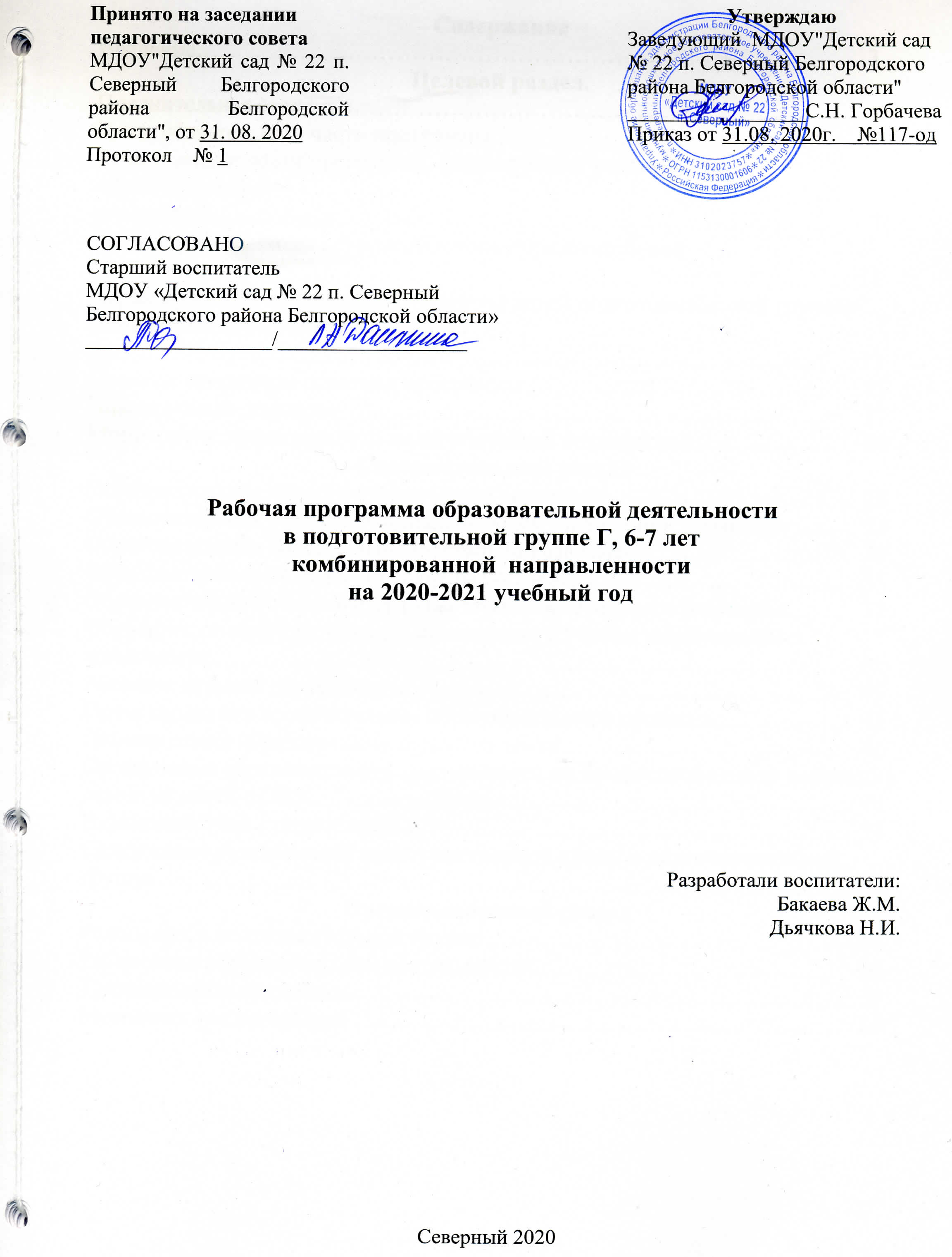 СодержаниеВведение……………………………………………………………………       3Целевой раздел.Пояснительная записка……………………………………..……………..       4Цели  обязательной  части программы ……………………………………   6 Цели и задачи части программы, формируемой участниками образовательных отношений………………………………………………………………….       7Принципы и подходы к формированию образовательной программы………………………………………………………………..        11Характеристики особенностей развития детей подготовительной группы (возрастные особенности детей 6 – 7   лет)…………………………………………………………………………       13Целевые ориентиры освоения программы ………………………………      15Планируемый результат…………………………………………………..       17Мониторинг эффективности педагогический воздействий……………..      20Содержательный разделОбразовательная область «Физическое развитие» ………………………… 22Образовательная область «Социально-коммуникативное развитие» …….. 25Образовательная область «Познавательно развитие» …………………. …  28Образовательная область «Речевое развитие»……………………………..   35Образовательная область «Художественно-эстетическое развитие»…….   37Особенности образовательного компонента с учетом регионального компонента……………………………………………………………………  44 Развитие игровой деятельности……………………………………………..   45Проектирование воспитательно- образовательного процесса…………….   45Планирование образовательной деятельности…………………………….    46Организация образовательной деятельности по профессиональной коррекции развития детей с ОВЗ……………………………………………. …………... 48Взаимодействие с родителями……………………………………………….  51Содержание развивающей пространственной среды в подготовительной группе…………………………………………………………………………    54Организационный разделРежим дня в подготовительной группе……………………………………..   58Расписание образовательной деятельности…………………………………  58Традиционные праздники…………………………………………………….  59Методическая литература ……………………………………………….......   60ВведениеНазвание программы: Рабочая программа воспитателя подготовительной группы Г комбинированного вида МДОУ «Детский сад №22 п. Северный Белгородского района Белгородской области».Разработчики программы:- Бакаева Ж. М. воспитатель;- Дьячкова Н. И. воспитательИсполнители программы: воспитатели подготовительной  группы Г комбинированного вида; педагоги, заменяющие на время отсутствия основного работника.Сроки реализации: 2020-2021 учебный год.Список используемых сокращений: ДО — дошкольное образование; МДОУ – муниципальное дошкольное образовательное учреждение; ИКТ — информационно-коммуникационные технологии;ПООП ДО–примерная общеобразовательная программа дошкольного образования;ПП – парциальная программа;ОВЗ — ограниченные возможности здоровья;ОО - образовательная область;ООП ДО — основная образовательная программа дошкольного образования; АООП ДО – адаптированная основная общеобразовательная программа дошкольного образования;НОД – непрерывная образовательная деятельность;КГН – культурно-гигиенические навыки;УМК — учебно-методический комплект;ФГОС ДО—	Федеральный Государственный образовательный стандарт дошкольного образования (Приказ № 1155 от 17 октября 2013 года).Целевой раздел1.1.Пояснительная записка.Программа разработана в соответствии с нормативно-правовыми документами:•Законом РФ от 29.12.2012 г. №273-ФЗ «Об образовании в Российской Федерации»;•Приказом Министерства образования и науки РФ от 17 октября 2013 года №1155 «Об утверждении федерального государственного образовательного стандарта дошкольного образования»;Приказом Министерства образования и науки РФ от 30 августа 2013 года №1014 «Об утверждении Порядка организации и осуществления образовательной деятельности по основным общеобразовательным программам - образовательным программам дошкольного образования»;Постановлением Главного государственного санитарного врача РФ от 15 мая 2013г. №26 «Об утверждении СанПиН 2.4.1.3049-13 «Санитарно- эпидемиологические требования к устройству, содержанию и организации режима работы дошкольных образовательных организаций»;Санитарно-эпидемиологические правила СП. 3.1 /2. 4 3598-20 «Санитарно-эпидемиологические требования к устройству, содержанию и организации работы образовательных организаций и других объектов социальной инфраструктуры для детей и молодежи в условиях распространения новой коронавирусной инфекции (COVID-19) »Письмом Министерства образования и науки РФ от 10 января 2014 года № 08-5 «О соблюдении организациями, осуществляющими образовательную деятельность, требований, установленных федеральным государственным образовательным стандартом дошкольного образования»;Комментариями к ФГОС дошкольного образования. Минобрнауки России от 28 февраля 2014 года №08-249;Постановлением Правительства Белгородской области от 30.12.2013 г. № 528-пп «Об утверждении государственной программы Белгородской области «Развитие образования Белгородской области на 2014-2020 годы»;Постановлением Правительства Белгородской области от 28 октября 2013 г. № 431-пп «Об утверждении Стратегии развития дошкольного, общего и дополнительного образования Белгородской области на 2013-2020 годы»;Постановления Правительства Белгородской области от 20 января 2020 г. № 17-пп «Об утверждении Стратегии развития образования Белгородской области «Доброжелательная школа» на период 2020-2021 года»Уставом МДОУ "Детский сад № 22 п. Северный Белгородского района Белгородской области".Программа отвечает образовательному запросу социума, обеспечивает развитие личности детей дошкольного возраста в различных видах общения и деятельности с учетом их возрастных, индивидуальных, психологических и физиологических особенностей, в том числе достижение детьми дошкольного возраста уровня развития, необходимого и достаточного для успешного освоения ими образовательных программ начального общего образования, на основе индивидуального подхода к детям дошкольного возраста и специфичных для детей дошкольного возраста видов деятельности.Программа состоит из обязательной части и части, формируемой участниками образовательных отношений. Обе части являются взаимодополняющими и необходимыми точки зрения реализации требований ФГОС ДО. Программа включает три основных раздела: целевой, содержательный и организационный, в каждом из которых отражается обязательная часть и часть, формируемая участниками образовательных отношений.Обязательная часть Программы предполагает комплексность подхода, обеспечивая развитие детей во всех пяти взаимодополняющих образовательных областях: социально-коммуникативное развитие, познавательное развитие, речевое развитие, художественно-эстетическое развитие, физическое развитие. Содержательный компонент обязательной части соответствует основной образовательной программы дошкольного образования МДОУ «Детский сад № 22 п. Северный белгородского района Белгородской области»  с учетом содержания примерной основной образовательной программы дошкольного образования учебно – методического комплекта «От рождения до школы. Основная образовательная программа дошкольного образования» под редакцией Н.Е. Вераксы, Т.С. Комаровой, Э.М. Дорофеевой, М.: «Мозаика-Синтез», а также адаптированной основной образовательной программы МДОУ для детей с тяжелым нарушением речи, адаптированной основной образовательной программы МДОУ для детей с умственной отсталостью (нарушением интеллекта), адаптированной основной образовательной программой  для детей с нарушением опорно-двигательной деятельности.	В части, формируемой участниками образовательных отношений, представлены выбранные участниками образовательных отношений программы, направленные на развитие детей в образовательных областях, видах деятельности и культурных практиках (парциальные образовательные программы), отобранные с учетом приоритетных региональных направлений, климатических особенностей, а также для обеспечения коррекции нарушений развития и ориентированные на потребность детей и их родителей:Объем обязательной части Программы составляет не менее 60% от ее общего объема; части, формируемой участниками образовательных отношений, не более 40%.«Здравствуй, мир Белогорья!» - парциальная программа дошкольного образования (образовательная область «Познавательное развитие»)/ Л.В. Серых, Г.А. Махова.«Играйте на здоровье!» - программа и технология физического воспитания детей, под редакцией Л.Н.Волошиной (ОО «Физическое развитие»).Программа обучения плавания в детском саду  под редакцией Е.К. Вороновой     «Добрый мир» - программа духовно- нравственного образования дошкольников, Л.Л. Шевченко.«Ладушки» - программа по музыкальному воспитанию детей дошкольного возраста И.М. Каплуновой, И.А. Новосельцевой. «Цветной мир Белогорья» парциальная программа  дошкольного образования (художественно-эстетическое развитие)  Л.В. Серых, Н.В. Косова, Н.В. Яковлева «Мир Белогорья, я и мои друзья» - парциальная образовательная программа дошкольного образования (социально-коммуникативное развитие) Л.Н.Волошина, Л.В. Серых«Добро пожаловать в экологию» - парциальная образовательная программа дошкольного образования О.А. Воронкевич«По речевым тропинкам Белогорья» - парциальная программа дошкольного образования (ОО «Речевое развитие») Л.В. Серых, М.В. Пеньковой.Тропинка в экономику. Для детей 5–7 лет: программа, методические рекомендации,    конспекты занятий / А.Д. ШатоваПрограмма включает три основных раздела: целевой, содержательный и организационный, в каждом из которых отражается обязательная часть и часть, формируемая участниками образовательных отношений.Программа реализуется на государственном языке Российской Федерации-русском.Программа реализуется в течение всего времени пребывания обучающегося в МДОУ.При реализации программы учитываются:индивидуальные потребности ребенка, связанные с его жизненной ситуацией и состоянием здоровья  возможности освоения ребенком программы на разных этапах ее реализации.Цели программы достигаются через решение следующих  задач: охрана и укрепление физического и психического здоровья детей, в том числе их эмоционального благополучия;обеспечение равных возможностей для полноценного развития каждого ребенка в период дошкольного детства независимо от места проживания, пола, нации, языка, социального статуса, психофизиологических и других особенностей (в том числе ограниченных возможностей здоровья);обеспечение преемственности целей, задач и содержания образования, реализуемых в рамках образовательных программ различных уровней (далее – преемственность основных образовательных программ дошкольного и начального общего образования);создание благоприятных условий развития детей в соответствии с их возрастными и индивидуальными особенностями и склонностями, развитие способностей и творческого потенциала каждого ребенка как субъекта отношений с самим собой, другими детьми, взрослыми и миром;объединение обучения и воспитания в целостный образовательный процесс на основе духовно-нравственных и социокультурных ценностей и принятых в обществе правил и норм поведения в интересах человека, семьи, общества;формирование общей культуры личности детей, в том числе ценностей здорового образа жизни, развитие их социальных, нравственных, эстетических, интеллектуальных, физических качеств, инициативности, самостоятельности и ответственности ребенка, формирование предпосылок учебной деятельности;обеспечение вариативности и разнообразия содержания Программы и организационных форм дошкольного образования, возможности формирования Программ различной направленности с учетом образовательных потребностей, способностей и состояния здоровья детей;формирование социокультурной среды, соответствующей возрастным, индивидуальным, психологическим и физиологическим особенностям детей;обеспечение психолого-педагогической поддержки семьи и повышение компетентности родителей (законных представителей) в вопросах развития и образования, охраны и укрепления здоровья детей.1.2 Цели обязательной части Программы создание благоприятных условий для полноценного проживания ребенком дошкольного детства, формирование основ базовой культуры личности, всестороннее развитие психических и физических качеств в соответствии с возрастными и индивидуальными особенностями, подготовка к жизни в современном обществе, к обучению в школе, обеспечение безопасности жизнедеятельности дошкольника; - развитию личности ребенка, сохранению и укреплению здоровья детей, а также воспитанию у дошкольников таких качеств, как:патриотизм;активная жизненная позиция;творческий подход в решении различных жизненных ситуаций;уважение к традиционным ценностям.Цели Обязательной части Программы достигаются через решение следующих задач:охрана и укрепление физического и психического здоровья детей, в том числе их эмоционального благополучия;обеспечение равных возможностей для полноценного развития каждого ребенка в период дошкольного детства независимо от места проживания, пола, нации, языка, социального статуса, психофизиологических и других особенностей (в том числе ограниченных возможностей здоровья);обеспечение преемственности целей, задач и содержания образования, реализуемых в рамках образовательных программ различных уровней (далее – преемственность основных образовательных программ дошкольного и начального общего образования);создание благоприятных условий развития детей в соответствии с их возрастными и индивидуальными особенностями и склонностями, развитие способностей и творческого потенциала каждого ребенка как субъекта отношений с самим собой, другими детьми, взрослыми и миром;объединение обучения и воспитания в целостный образовательный процесс на основе духовно-нравственных и социокультурных ценностей и принятых в обществе правил и норм поведения в интересах человека, семьи, общества;формирование общей культуры личности детей, в том числе ценностей здорового образа жизни, развитие их социальных, нравственных, эстетических, интеллектуальных, физических качеств, инициативности, самостоятельности и ответственности ребенка, формирование предпосылок учебной деятельности;обеспечение вариативности и разнообразия содержания Программы и организационных форм дошкольного образования, возможности формирования Программ различной направленности с учетом образовательных потребностей, способностей и состояния здоровья детей;формирование социокультурной среды, соответствующей возрастным, индивидуальным, психологическим и физиологическим особенностям детей;обеспечение психолого-педагогической поддержки семьи и повышение компетентности родителей (законных представителей) в вопросах развития и образования, охраны и укрепления здоровья детей.1.3 Цели и задачи части Программы, формируемой участниками образовательных отношенийПарциальная  программа  «Здравствуй,  мир  Белогорья»  (Л.В.  Серых,  Г.А.  Махова)направлена на создание условий для социально-коммуникативного развития детей с учетом социокультурных традиций Белгородской области.Цель программы:обеспечение познавательного развития детей 3-7 лет на основе социокультурных традиций Белгородской области, с учетом индивидуальных и возрастных особенностей дошкольников, потребностей детей и их родителей;Задачи программы:развитие познавательных интересов дошкольников, любознательности и познавательной мотивации на основе социокультурных традиций Белгородской области;формирование представлений о социокультурных ценностях и традициях России и Белгородской области;развитие в игровой, познавательно-исследовательской, проектной деятельности представлений о себе и других людях, о природных богатствах и культурных достижениях Белгородской области, о труде и профессиях земляков, об историческом прошлом и настоящем Белогорья;расширение «зоны ближайшего развития» путем включения дошкольников в развивающие формы совместной деятельности со взрослыми и друг с другом с учетом социокультурных традиций Белогорья;развитие у детей способности к инициативному и самостоятельному действию по решению познавательных задач на основе социокультурных традиций Белгородской области.2.Парциальная  программа  и  технология  «Играйте  на  здоровье»  под  редакцией Л.Н. Волошиной , Т.В. Куриловой.Цель, задачи:формирование начальных представлений о некоторых видах спорта;овладение подвижными играми с правилами;становление целенаправленности и саморегуляции в двигательной сфере;становление ценностей здорового образа жизни, овладение его элементарными нормами правилами (реализуется в рамках работы с детьми младшего и старшего дошкольного возраста и направлена на достижение развития индивидуальных способностей ребенка посредством обучения навыкам спортивных игр).Региональный компонент:знакомство с видами спорта, получившими свое развитие на Белгородчине;спортивными сооружениями региона, поселка;достижениями  спортсменов;достижениями воспитанников ДОО в области спорта.3. Парциальная программа духовно-нравственного образования дошкольников «Добрый мир», Шевченко Л.Л.Цель программы определяется как развитие личности ребѐнка дошкольного возраста 5-7 лет, формирование базовой культуры на основе отечественных традиционных духовных и нравственных ценностей.Задачи программы:духовно-нравственное развитие и воспитание детей посредством приобщения к традиционным духовным ценностям России, понимания значимости традиционных нравственных идеалов и моральных норм для жизни личности, семьи, общества;формирование у детей основополагающих морально-нравственных идеалов, установок, ценностей, норм, обеспечивающих осознанный нравственный выбор;приобретение культурологических знаний, необходимых для разностороннего развития детей; создание условий творческого развития; воспитание любви к Родине, семье;интеграции личности в национальную и мировую культуру; обеспечение ценностно-смысловой, содержательной, методической преемственности между ступенями дошкольного, начального и основного общего образования.4.Парциальная программа музыкального воспитания и образования дошкольников «Ладушки», Каплунова И.М., Новоскольцева И. А.Цель программы: музыкально-творческое развитие детей дошкольного возраста 3-7 лет в процессе музыкальной деятельности, музыкально-ритмических движений, инструментального музицирования, пения, слушания музыки, музыкально-игровой деятельности (пляски, игры, хороводы).Задачи программы:подготовить детей к восприятию музыкальных образов и представлений;заложить основы гармонического развития (развитие слуха, внимания, движения, чувства ритма и красоты мелодий, развитие индивидуальных музыкальных способностей);приобщить  детей  к  русской  народно-традиционной  и  мировой  музыкальнойкультуре;подготовить детей к освоению приемов и навыков в различных видах музыкальной деятельности адекватно детским возможностям;развивать коммуникативные способности (общение детей друг с другом, творческое использование музыкальных впечатлений в повседневной жизни);познакомить детей с многообразием музыкальных форм и жанров в привлекательной и доступной форме.5.«Добро пожаловать в экологию» - парциальная программа дошкольного образования О.А. ВоронкевичЦель программы – Воспитание у ребенка экологической культурыЗадачи программы:Развивать познавательный интерес к природе, психические процессы, логические мышления, познавательно-исследовательскую деятельностьФормировать представления о системном строении природы, воспитывать осознание бережного отношения к ней.6.«По речевым тропинкам Белогорья» - парциальная программа дошкольного образования (ОО «Речевое развитие») Л.В. Серых, М.В. Пеньковой.Цель программы — обеспечение речевого развития детей 3-8 лет на основе социоультурных традиций Белгородской области, с учетом индивидуальных и возрастных особенностей дошкольников, потребностей детей и родителей.Задачи программы:Речевое развитие дошкольников на основе социокультурных традиций Белгородской области.Формирование представлений о фольклоре, литературных ценностях и традициях России и Белгородской области.Развитие коммуникативной культуры дошкольников в игровой, познавательно-исследовательской, проектной деятельности.Расширение «зоны ближайшего развития» путем включения дошкольников в развивающие коммуникативные формы совместной деятельности со взрослыми и друг с другом с учетом социокультурных традиций Белогорья;Развитие у детей способности к инициативному и самостоятельному действию по решению коммуникативных задач на основе социокультурных традиций Белгородской области.7.«Мир Белогорья, я и мои друзья» - парциальная программа дошкольного образования Л.Н. ВолошинаЦель программы - Обеспечение социально-коммуникативного развития детей 3-8 лет на основе социокультурных традиций Белгородской области, с учетом индивидуальных и возрастных особенностей дошкольников, потребностей детей и их родителейЗадачи программы:Формирование уважительного отношения и чувства принадлежности к своей семье, малой родине и России, представление о социокультурных ценностях, традициях и праздниках;Развитие игровой, познавательно-исследовательской, проектной деятельности, представлений о себе и других людях (различия между людьми разного пола, настроения, чувства и переживания, взаимоотношения между людьми);Расширение «зоны ближайшего развития» путем включения дошкольников в развивающие формы совместной деятельности со взрослыми и с друг другом с учетом социокультурных традиций Белогорья;Развитие у детей способности к инициативному и самостоятельному  действию по решению социально-коммуникативных задач на основе социокультурных традиций Белгородской области8.Программа обучения плавания в детском саду»  под редакцией Е.К. Вороновой Цель программы -  обучение детей дошкольного возраста плаванию; закаливание и укрепление детского организма; обучение каждого ребенка осознано заниматься физическими упражнениями; создание основы для разностороннего физического развития (развитие и укрепление опорно-двигательного аппарата, сердечно-сосудистой, дыхательной и нервной систем).Задачи программы:Формирование навыков плавания;Бережного отношения к своему здоровью;Навыков личной гигиены;  Умения владеть своим телом в непривычной среде.9.«Тропинки в экономику» - А.Д. ШатоваЦель программы: формирование у дошкольника умения понимать и ценить окружающий предметный мир, осознания на доступном уровне взаимосвязь понятий «труд-продукт-деньги», Задачи программы:Формирование экономического образа мышления;Научить детей понятиям бережливости, экономичности, рациональности.10.«Цветной мир Белогорья» - парциальная программа дошкольного образования (художественно-эстетическое развитие)Цель программы: обеспечение художественно-эстетического развития детей 3-8 на основе художественных традиций Белгородчины с учетом индивидуальных и возрастных особенностей дошкольников, потребностей детей и родителей.Задачи программы:Содействовать развитию любознательности и познавательной мотивации на основе ценностно-смыслового восприятия и понимания произведений искусства (словесного, музыкального, изобразительного: живописи, графики, декоративно-прикладного творчества), мира природы Белогорья;Способность раскрытию разнообразия видов и жанров искусства Белогорья как результата творческой  деятельности человека;Содействовать формированию эстетического и бережного отношения к художественным традициям родного края как отражению жизни своего народа во всем ее многообразии, к окружающей действительности. 1.4 . Принципы и подходы к формированию программыПри разработке Программы учтены следующие методологические подходы:качественный подход (Л.С.Выготский, Ж. Пиаже), так как психика ребенка обладает качественно другими характеристиками, чем психика взрослого человека, и лишь в процессе онтогенетического развития она начинает обладать характеристиками взрослого;возрастной подход (Л.С.Выготский, А.Н.Леонтьев, Д.Б.Эльконин, Л.И.Божович, А.В.Запорожец, Ж.Пиаже) в связи с тем, что психическое развитие на каждом возрастном этапе подчиняется определенным возрастным закономерностям, а также имеет свою специфику, отличную от другого возраста;деятельностный подход (А.Н.Леонтьев, Д.Б.Эльконин, А.В.Запорожец, В.В.Давыдов) в соответствии с которым деятельность наравне с обучением рассматривается как движущая сила психического развития. В каждом возрасте существует своя ведущая деятельность, внутри которой возникают новые виды деятельности, развиваются психические процессы и возникают личностные новообразования;личностный подход (Л.С.Выготский, А.Н.Леонтьев, Д.Б.Эльконин, Л.И.Божович, А.В.Запорожец) так как в основе развития лежит, прежде всего, эволюция поведения и интересов ребенка, изменение структуры направленности его поведения;культурно – исторический подход (Л.С.Выготский) рассматривает формирование психики ребенка в онтогенезе как феномен культурного происхождения.Основными принципами формирования Программы являются:принцип развивающего образования, целью которого является развитие ребенка;принцип научной обоснованности и практической применимости (соответствует основным положениям возрастной психологии и дошкольной педагогики);принцип полноты необходимости и достаточности (поставленные цели и задачи решаются только на необходимом и достаточном материале, максимально приближаясь к разумному минимуму);принцип единства воспитательных, развивающих и обучающих целей и задач процесса образования детей дошкольного возраста, в процессе реализации которых формируются такие знания, умения и навыки, которые имеют непосредственное отношение к развитию детей дошкольного возраста.Значимые для разработки и реализации Программы характеристикиОсобенности разработки РП группы:условия, созданные в группе для реализации целей и задач РП группы;социальный заказ родителей (законных представителей);детский контингент;кадровый состав педагогических работников;культурно-образовательные особенности п. Северный;Группа функционирует в режиме пятидневной рабочей недели; выходные -  суббота, воскресение, государственные праздничные дни.График работы группы – 10,5-часовой (с 7.00 до 17.30 часов).Особенности осуществления образовательного процесса.Группа отвечает санитарно-гигиеническим, противоэпидемическим требованиям, правилам противопожарной безопасности.В групповой ячейке имеется оборудованная спальня, игровая комната, приемная, туалетная комната, раздаточная.На территории учреждения размещена игровая площадка, которая оснащена теневым навесом и необходимым игровым оборудованием в соответствии с требованиями СанПин и ФГОС ДО. Педагоги постоянно работают над укреплением материально-технической базы: пополняется пособиями и игровым оборудованием развивающая предметно-пространственная среда, УМК в соответствии с реализуемой основной образовательной программой дошкольного образования.Реализация РП группы осуществляется в течение всего времени пребывания детей в группе в процессе разнообразных видов детской деятельности: игровой, коммуникативной, двигательной, самообслуживания и элементарного бытового труда, познавательно-исследовательской, восприятия художественной литературы И фольклора, в форме творческой активности, обеспечивающей художественно- эстетическое развитие ребенка.Характер взаимодействия взрослых и детей: личностно-развивающий, гуманистический. Воспитание и обучение ведется на русском языке.Учитывая регионально-климатические условия (большое количество дней теплого периода с мая по сентябрь), в тёплое время года максимальное число видов детской деятельности и других мероприятий проводится на участке во время прогулки, где с детьми так же организуются игры, физические упражнения.Образовательный процесс осуществляется в группе по двум режимам, с учетом теплого и холодного периода года.Характеристика группы.Направленность группы – комбинированного вида. Списочный состав – 28 детейХарактеристика кадрового потенциала педагогов группы.Реализация РП группы осуществляется квалифицированными педагогами:Бакаева Жанна Михайловна - имеет среднее педагогическое образование, первая квалификационная категория.Дьячкова Наталья Ивановна - имеет среднее педагогическое образование.	Индивидуальные особенности обучающихся.Все воспитанники группы русскоязычные. По гендерному разделению группа составляет 13 мальчиков и 15 девочек. Распределение детей по группам здоровья:Отклонение в здоровье, требующих реализации АОП имеют 5 детей.Социальный статус семей.Воспитанники подготовительной «Г» группы МДОУ – дети из семей различного социального статуса. Общее число семей – 28Характеристики особенностей развития детей дошкольного возраста ВОЗРАСТНЫЕ ОСОБЕННОСТИ ДЕТЕЙ ПОДГОТОВИТЕЛЬНОЙ К ШКОЛЕ ГРУППЫ (6 - 7 ЛЕТ)          В сюжетно-ролевых играх подготовительной к школе группы начинают осваивать сложные взаимодействия людей, отражающие характерные значимые жизненные ситуации, например, свадьбу, рождение ребёнка, болезнь, трудоустройство и т.д.Игровые действия детей становятся более сложными, обретают особый смысл, который не всегда открывается взрослому. Игровое пространство усложняется. В нем может быть несколько центров, каждый из которых поддерживает свою сюжетную линию. При этом дети способны отслеживать поведение партнеров по всему игровому пространству и менять свое поведение в зависимости от места в нем. Так, ребенок уже обращается к продавцу не просто как покупатель, а как покупатель-мама или покупатель-шофер и т. п. Исполнение роли акцентируется не только самой ролью, но и тем, в какой части игрового пространства эта роль воспроизводится. Например, исполняя роль водителя автобуса, ребенок командует пассажирами и подчиняется инспектору ГИБДД. Если логика игры требует появления новой роли, то ребенок может по ходу игры взять на себя новую роль, сохранив при этом роль, взятую ранее. Дети могут комментировать исполнение роли тем или иным участником игры.Образы из окружающей жизни и литературных произведений, передаваемые детьми в изобразительной деятельности, становятся сложнее.Рисунки приобретают более детализированный характер, обогащается их цветовая гамма. Более явными становятся различия между рисунками мальчиков и девочек. Мальчики охотно изображают технику, космос, военные действия и т. п. Девочки обычно рисуют женские образы: принцесс, балерин, моделей и т. д. Часто встречаются и бытовые сюжеты: мама и дочка, комната и т. д.Изображение человека становится еще более детализированным и пропорциональным. Появляются пальцы на руках, глаза, рот, нос, брови, подбородок. Одежда может быть украшена различными деталями.При правильном педагогическом подходе у дошкольников формируются художественно-творческие способности в изобразительной деятельности.К подготовительной к школе группе дети в значительной степени осваивают конструирование из строительного материала. Они свободно владеют обобщенными способами анализа как изображений, так и построек; не только анализируют основные конструктивные особенности различных деталей, но и определяют их форму на основе сходства со знакомыми им объемными предметами. Свободные постройки становятся симметричными и пропорциональными, их строительство осуществляется на основе зрительной ориентировки.Дети быстро и правильно подбирают необходимый материал. Они достаточно точно представляют себе последовательность, в которой будет осуществляться постройка, и материал, который понадобится для ее выполнения; способны выполнять различные по степени сложности постройки как по собственному замыслу, так и по условиям.В этом возрасте дети уже могут освоить сложные формы сложения из листа бумаги и придумывать собственные, но этому их нужно специально обучать. Данный вид деятельности не просто доступен детям – он важен для углубления их пространственных представлений.Усложняется конструирование из природного материала. Дошкольникам уже доступны целостные композиции по предварительному замыслу, которые могут передавать сложные отношения, включать фигуры людей и животных.детей продолжает развиваться восприятие, однако они не всегда могут одновременно учитывать несколько различных признаков.Развивается образное мышление, однако воспроизведение метрических отношений затруднено. Это легко проверить, предложив детям воспроизвести на листе бумаги образец, на котором нарисованы девять точек, расположенных не на одной прямой. Как правило, дети не воспроизводят метрические отношения между точками: при наложении рисунков друг на друга точки детского рисунка не совпадают с точками образца.Продолжают развиваться навыки обобщения и рассуждения, но они в значительной степени ограничиваются наглядными признаками ситуации.Продолжает развиваться воображение, однако часто приходится констатировать снижение развития воображения в этом возрасте в сравнении со старшей группой. Это можно объяснить различными влияниями, в том числе и средств массовой информации, приводящими к стереотипности детских образов.       Продолжает развиваться внимание дошкольников, оно становится произвольным. В некоторых видах деятельности время произвольного сосредоточения достигает 30 минут.У дошкольников продолжает развиваться речь: ее звуковая сторона, грамматический строй, лексика. Развивается связная речь. В высказываниях детей отражаются как расширяющийся словарь, так и характер обобщений, формирующихся в этом возрасте. Дети начинают активно употреблять обобщающие существительные, синонимы, антонимы, прилагательные и т. д.результате правильно организованной образовательной работы у детей развиваются диалогическая и некоторые виды монологической речи.подготовительной к школе группе завершается дошкольный возраст. Его основные достижения связаны с освоением мира вещей как предметов человеческой культуры; освоением форм позитивного общения с людьми; развитием половой идентификации, формированием позиции школьника.К концу дошкольного возраста ребенок обладает высоким уровнем познавательного и личностного развития, что позволяет ему в дальнейшем успешно учиться в школе.Характеристика детей с ТНР (III уровень речевого развития)	Парциальная недостаточность вербального компонента деятельности; общее недоразвитие речи (III уровень речевого развития)Характеристика ребенка с ТНР (IV уровень развития)	Парциальная недостаточность вербального компонента деятельности у ребенка с дефицитарностью зрительного восприятия (гиперметропия  слабой степени обоих глаз); общее недоразвитие речи (IV уровень речевого развития)Характеристика ребенка-инвалида	Первичный иммунодефицит, наследственный ангеоневрологический отек. 1.6 ЦЕЛЕВЫЕ ОРИЕНТИРЫ ОСВОЕНИЯ ПРОГРАММЫЦелевые ориентиры дошкольного образования, представленные в ФГОС ДО, следует рассматривать как социально-нормативные возрастные характеристики возможных достижений ребенка. Это ориентир для педагогов и родителей, обозначающий направленность воспитательной деятельности взрослых:ребёнок проявляет инициативность и самостоятельность в разных видах деятельности – игре, общении, конструировании и др. Способен выбирать себе род занятий, участников совместной деятельности, обнаруживает способность к воплощению разнообразных замыслов;ребёнок уверен в своих силах, открыт внешнему миру, положительно относится к себе и к другим, обладает чувством собственного достоинства. Активно взаимодействует со сверстниками и взрослыми, участвует в совместных играх. Способен договариваться, учитывать интересы и чувства других, сопереживать неудачам и радоваться успехам других, стараться разрешать конфликты;ребёнок обладает развитым воображением, которое реализуется в разных видах деятельности. Способность ребёнка к фантазии, воображению, творчеству интенсивно развивается и проявляется в игре;ребёнок владеет разными формами и видами игры. Умеет подчиняться разным правилам и социальным нормам, различать условную и реальную ситуации, в том числе игровую и учебную;творческие способности ребёнка также проявляются в рисовании, придумывании сказок, танцах, пении и т. п. Ребёнок может фантазировать вслух, играть звуками и словами. Хорошо понимает устную речь и может выражать свои мысли и желания;у ребёнка развита крупная и мелкая моторика. Он может контролировать свои движения и управлять ими, обладает развитой потребностью бегать, прыгать, мастерить поделки из различных материалов и т. п.;ребёнок способен к волевым усилиям в разных видах деятельности, преодолевать сиюминутные побуждения, доводить до конца начатое дело;ребёнок может следовать социальным нормам поведения и правилам в разных видах деятельности, во взаимоотношениях со взрослыми и сверстниками, правилам безопасного поведения и личной гигиены;ребёнок проявляет любознательность, задаёт вопросы, касающиеся близких и далёких предметов и явлений, интересуется причинно-следственными связями (как? почему? зачем?), пытается самостоятельно придумывать объяснения явлениям природы и поступкам людей. Склонен наблюдать, экспериментировать. Обладает начальными знаниями о себе, о предметном, природном, социальном и культурном мире, в котором он живёт. Знаком с книжной культурой, с детской литературой, обладает элементарными представлениями из области живой природы, естествознания, математики, истории и т. п., у ребёнка складываются предпосылки грамотности. Ребёнок способен к принятию собственных решений, опираясь на свои знания и умения в различных сферах действительности.1.7 Планируемые результатыПланируемые результаты освоения Программы по коррекции нарушений речиЦелевые ориентиры на этапе завершения дошкольного образования для детей по речевому направлению развития - ТНР:ребенок овладевает основными произносительными навыками;у ребенка развито фонематическое восприятие, фонематические представления, доступных возрасту форм звукового анализа и синтеза;ребенок достаточно хорошо владеет устной речью, может составлять простые и сложные предложения, употреблять разные конструкции предложений в самостоятельной связной речи;ребенок может с помощью взрослого пересказать небольшой текст, составить рассказ; у ребенка сформированы элементарные навыки чтения;обладает сформированной мотивацией к школьному обучению;усваивает значения новых слов на основе знаний о предметах и явлениях окружающего мира; употребляет слова, обозначающие личностные характеристики, многозначные; умеет подбирать слова с противоположным и сходным значением; правильно употребляет основные грамматические формы слова;составляет различные виды описательных рассказов (описание, повествование, с элементами рассуждения) с соблюдением цельности и связности высказывания, составляет творческие рассказы;владеет простыми формами фонематического анализа, способен осуществлять сложные формы фонематического анализа (с постепенным переводом речевых умений во внутренний план), осуществляет операции фонематического синтеза;осознает слоговое строение слова, осуществляет слоговой анализ и синтез слов (двухсложных с открытыми, закрытыми слогами, трехсложных с открытыми слогами, односложных);правильно произносит звуки (в соответствии с онтогенезом);владеет основными видами продуктивной деятельности, проявляет инициативу и самостоятельность в разных видах деятельности: в игре, общении, конструировании и др.;выбирает род занятий, участников по совместной деятельности, избирательно и устойчиво взаимодействует с детьми;участвует в коллективном создании замысла в игре и на занятиях;передает как можно более точное сообщение другому, проявляя внимание к собеседнику; -регулирует  свое  поведение  в  соответствии  с  усвоенными  нормами  и  правилами, проявляет  кооперативные  умения  в  процессе  игры,  соблюдая  отношения  партнерства,взаимопомощи, взаимной поддержки;отстаивает усвоенные нормы и правила перед ровесниками и взрослыми, стремится ксамостоятельности, проявляет относительную независимость от взрослого;использует в играх знания, полученные в ходе экскурсий, наблюдений, знакомства с художественной литературой, картинным материалом, народным творчеством, историческими сведениями, мультфильмами и т. п.;-использует	в	процессе	продуктивной	деятельности	все	виды словесной	регуляции:словесного отчета, словесного сопровождения и словесного планирования деятельности;устанавливает причинно-следственные связи между условиями жизни, внешними и функциональными свойствами в животном и растительном мире на основе наблюдений и практического экспериментирования;определяет пространственное расположение предметов относительно себя, геометрические фигуры;владеет элементарными математическими представлениями: количество в пределах десяти, знает цифры 0, 1–9, соотносит их с количеством предметов; решает простые арифметические задачи устно, используя при необходимости в качестве счетного материала символические изображения;определяет времена года, части суток;самостоятельно получает новую информацию (задает вопросы, экспериментирует);пересказывает литературные произведения, составляет рассказ по иллюстративному материалу (картинкам, картинам, фотографиям), содержание которых отражает эмоциональный, игровой, трудовой, познавательный опыт детей;составляет рассказы по сюжетным картинкам и по серии сюжетных картинок, используя графические схемы, наглядные опоры;составляет с помощью взрослого небольшие сообщения, рассказы из личного опыта. 	В части Программы, формируемой участниками образовательных отношений, представлены целевые ориентиры на этапе освоения программ:1.Парциальная программа дошкольного образования «Здравствуй, мир Белогорья» (образовательная область «Познавательное развитие») / Л.В. Серых, Г.А. Махова.Планируемые результаты освоения парциальной программы на этапе завершения дошкольного детства:ребенок владеет представлениями о себе и составе своей семьи, своей принадлежности к семье, об обязанностях каждого члена семьи и самого ребенка, о важном значении семейных традиций, об увлечениях, совместных праздниках, отдыхе; сформированы представления о своей принадлежности к группе детей детского сада,участвует в коллективных мероприятиях в группе и детском саду, владеет правилами и нормами общения и взаимодействия с детьми и взрослыми в различных ситуациях; обладает начальными знаниями о родном городе (поселке, селе) - его гербе, названии улиц, некоторых архитектурных особенностях, достопримечательностях, понимает назначение общественных учреждений, разных видов транспорта;овладевает представлениями о местах труда и отдыха людей в городе (поселке, селе), об истории города и выдающихся горожанах, традициях городской (сельской) жизни. Понимает важность труда родителей и взрослых для общества; - обладает начальными знаниями о родной стране - ее государственных символах, президенте, столице и крупных городах, особенностях природы, труда людейпроявляет интерес к ярким фактам из истории и культуры малой родины, страны и общества, к некоторым выдающимся людям Белгородчины. Проявляет желание участвовать в праздничных событиях малой Родины и в социальных акциях страны и города (поселка, села); владеет начальными представлениями о Российской армии, о воинах, которые охраняютнашу Родину, героическом прошлом России и Белгородской области. Понимает ценность и смысл возложения цветов к памятникам и обелискам погибших воинов;проявляет инициативу и самостоятельность в познавательно-исследовательской деятельности и экспериментировании с объектами живой и неживой природы (выявление свойств и качеств объектов и материалов, определение признаков, наблюдение, сравнение и классификация объектов); овладевает способами доказательства своих утверждений и обоснования своих предположений. Придумывает творческие вопросы, задачи, игры. Принимает участие в обсуждении творческих задач и игр, предлагает свои варианты решения.2. Парциальная программа дошкольного образования «Играйте на здоровье!» под редакцией Л.Н. ВолошинойПланируемые результаты освоения парциальной программы на этапе завершениядошкольного детства:ребенок проявляет самостоятельность и инициативность в организации индивидуальных и коллективных подвижных игр;способен выбрать инвентарь, вид двигательной деятельности, участников совместной игровой деятельности;ребенок правильно координировано выполняет основные виды движений, у него развиты тонко моторные действия, владеет игровыми упражнениями с мячом, скакалкой, городками, ракеткой;ребенок выполняет правила подвижных игр, способен к проявлению волевых усилий в достижении результата, следует социальным нормам поведения в условиях игрового взаимодействия;владеет определенными представлениями о национальных традициях физической культуры и здорового образа жизни, региональных спортивных достижениях;проявляет элементы творчества в двигательной деятельности, передает через движения, особенности конкретного образа.Парциальная программа духовно- нравственного образования дошкольников «Добрый мир», Л.Л. Шевченко.Учитывая этическую направленность содержания программы, в качестве критериальных показателей были отобраны три группы отношений, в рамках которых проявляются три базовых моральных чувства, формирование которых составляет духовно-нравственную основу личности. 	Базовыми моральными чувствами были определены: а) любовь к людям (сострадание, желание порадовать близких, видение в людях доброго, а не их недостатков (злого),   проявляющееся в оценках «он хороший », а не «он плохой »), б) стыд (различение в себе добра и зла - выделение в себе плохого -недолжного, нарушающего христианские этические нормы), в) чувство совести (оценивание своего поведения в его мотивах, действия на основе христианских норм).В качестве критериев оценки личностного развития ребенка была определена группа отношений, которые характеризуются понятием духовной культуры «благочестивые» -т.е. добрые, заботливые, честные, трудолюбивые.В качестве ведущего выделен критерий моральных отношений ребенка к окружающему миру (по выделенным темам: «Хорошо-плохо», «Семья» (послушание, трудолюбие, любовь, забота), «Наши меньшие братья» (забота) Противоположными им показателями отношений являются: недобрые (проявление: гнев, агрессия), эгоистичные (себялюбие, хвастовство), лукавые (лживые), ленивые. Это проявляются в том, как ребенок, используя полученные знания, организует и выражает свое отношение: а) к людям (семье, знакомым и незнакомым), б) к окружающему миру (природе, животным как меньшим друзьям), в) к себе (видит ли он свои недостатки или хвастается достоинствами, спорит ли, когда ему делают замечание, или стыдится своего плохого поступка, просит прощения), в) значимым социальным ценностям (отношение к Родине, родной земле), г) к духовным ценностям (православному храму, православным святым, событиям православного праздника, что ценит, чему радуется). Второй критерий -виды деятельности, которые ребенок выбирает в связи с полученными знаниями (проявляет ли желание помогать родителям -простые виды самообслуживания, творческая деятельность -выражать в эстетических формах впечатления от полученных знаний и т.д.).Программа музыкального образования и развития детей "Ладушки" (И.М. Каплунова, И.А. Новоскольцева)Результатом реализации программы по музыкальному развитию дошкольников следует считать:сформированность эмоциональной отзывчивости на музыку;умение передавать выразительные музыкальные образы;восприимчивость и передачу в пении, движении основных средств выразительности музыкальных произведений;сформированность двигательных навыков и качеств (координация, ловкость и точность движений, пластичность);умение передавать игровые образы, используя песенные, танцевальные импровизации;проявление активности, самостоятельности и творчества в разных видах музыкальной деятельности.5.«По речевым тропинкам Белогорья» - парциальная программа дошкольного образования (ОО «Речевое развитие») Л.В. Серых, М.В. Пеньковой.Планируемые результаты освоения парциальной программы на этапе завершения дошкольного детства:У ребенка сформированы представления о богатстве лексического состава языка(смысловая сторона слова, многозначные слова, синонимы, антонимы) и на достаточном уровне развит активный словарь с учетом социокультурных традиций и обычаев родного края.У ребенка развита грамматическая сторона речи с учетом социокультурного языкового контекстаСформированы представления о скороговорках, чистоговорках, прибаутках, песенках, потешках Белгородского края.Развита диалогическая и монологическая речь, в содержании и форме, которых проявляются самостоятельность и творчество дошкольника;Сформировано представление о творчестве писателей и поэтов Белогорья, творчестве талантливых детей дошкольного и младшего школьного возрастаПроявляет инициативу в общении, коммуникативную культуру во взаимоотношениях со взрослыми и сверстниками.6.«Добро пожаловать в экологию» - парциальная программа дошкольного образования О.А. ВоронкевичПланируемые результаты освоения парциальной программы на этапе завершения дошкольного детстваРазвив познавательный интерес к природе, психические процессы, логические мышления, познавательно-исследовательскую деятельностьСформированы представления о системном строении природы и  бережное отношения к ней.7.«Цветной мир Белогорья» - парциальная программа дошкольного образования Л.В. Серых, Н.В. КосоваПланируемые результаты освоения парциальной программы на этапе завершения дошкольного детстваРебенок владеет начальными знаниями о художественной культуре Белогорья как сфере материального выражения духовных ценностейСформирован художественный вкус как способность чувствовать и воспринимать искусство родного края во всем многообразии видов и жанров Способен воспринимать мультикультурную картину современного мира БелгородчиныУмеет рассуждать, выдвигать предположения, обосновывать современную точку зрения о художественных и культурных традициях Белогорья.«Мир Белогорья, я и мои друзья» - парциальная программа дошкольного образования Л.Н. ВолошинаПланируемые результаты освоения парциальной программы на этапе завершения дошкольного детстваРебенок владеет представлениями о себе и составе своей семьи, своей принадлежности, своей принадлежности к семье, об обязанностях каждого члена семьи и самого ребенка, о важном  значении семейных традиций, об увлечениях, совместных праздниках, отдыхеСформированы представления о своей принадлежности к группе детей детского сада, участвует в коллективных мероприятиях в группе и детском саду, владеет правилами и нормами общения и взаимодействия с детьми и взрослыми в различных ситуациях;Проявляет инициативу и самостоятельность в общении и взаимодействии со сверстниками и взрослыми.«Тропинки в экономику» А.Д. ШатоваПланируемые результаты освоения парциальной программы на этапе завершения дошкольного детстваРебенок понимает окружающий предметный мир (мир вещей как результат труда людей);Осознает взаимосвязь понятий «труд-продукт-деньги».«Программа обучения плаванию в детском саду» Е.К. ВороноваПланируемые результаты освоения парциальной программы на этапе завершения дошкольного детстваУ ребенка сформирование навыки плавания;Бережного отношения к своему здоровью;Навыки личной гигиены;  Умения владеть своим телом в непривычной среде.1.8  Мониторинг эффективности педагогических воздействий.Педагогический мониторинг (оценка индивидуального развития детей дошкольного возраста, связанной с оценкой эффективности педагогических воздействий и лежащей в основе их дальнейшего планирования) проводится 2 раза в год (сентябрь, май) с письменного согласия родителей (законных представителей). 	Инструментарий для педагогического мониторинга — диагностические карты, позволяющие фиксировать индивидуальную динамику и перспективы развития каждого ребенка в ходе:коммуникативной деятельности со сверстниками и взрослыми (как меняются способы установления и поддержания контакта, принятия совместных решений, разрешения конфликтов, лидерства и пр.); игровой деятельности;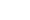 познавательно-исследовательской деятельности (как идеи	 развитие детских способностей, познавательной активности);музыкальной деятельности;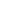 конструктивно-модельной деятельности;двигательной деятельности;изобразительной деятельности;самообслуживания и элементарного бытового труда;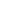 восприятия художественной литературы и фольклора.	В ходе образовательной деятельности педагогам создаются диагностические ситуации, чтобы оценить индивидуальную динамику детей и скорректировать свои действия.	Результаты педагогического мониторинга заносятся в карты индивидуального профиля эффективности педагогических воздействий и сводную таблицу оценки уровней эффективности педагогических воздействий по каждой образовательной области, а также в сводную (итоговую) таблицу результатов педагогического мониторинга. Результаты педагогического мониторинга используются исключительно для решения следующих образовательных задач:индивидуализации образования (в том числе поддержки ребенка, построения его образовательной траектории или профессиональной коррекции особенностей его развития);оптимизации работы с группой детей.СОДЕРЖАТЕЛЬНЫЙ РАЗДЕЛОрганизация проведения воспитательно-образовательного процесса с детьми 6-7 лет (подготовительная группа) осуществляется по образовательным областям:-физическое развитие (физическая культура, здоровье, плавание);                                                                                                                       - социально – коммуникативное развитие (игра, труд, коммуникация, безопасность, духовно-нравственное воспитание);                                                                                                                                                                         - познавательное развитие (конструирование, ФЭМП, сенсорика, окружающий мир, патриотическое воспитание); - речевое развитие (развитие речи, чтение художественной литературы, грамота); - художественно-эстетическое развитие (музыкальное воспитание, продуктивная деятельность: лепка, рисование, ручной труд, аппликация).Особенности образовательного процессаЗначимые для разработки и реализации рабочей программы                                          характеристики.Исходя из климатических особенностей региона, график образовательного процесса составляется в соответствии с выделением двух периодов:1. холодный период: учебный год (составляется определенный режим дня и расписание непосредственно образовательной деятельности);2. теплый период (для которого составляется другой режим дня).    Содержание образовательной деятельности представлено в виде перспективно-тематического плана воспитательно-образовательной работы с детьми (на учебный год), по основным видам организованной образовательной деятельности.социально-коммуникативное развитие; (игра, труд, коммуникация, безопасность, духовно-нравственное воспитание);познавательное развитие; (конструирование, ФЭМП, сенсорика, окружающий мир, патриотическое воспитание, экология);речевое развитие; (развитие речи, чтение художественной литературы, грамота);художественно-эстетическое развитие; (музыкальное воспитание, продуктивная деятельность: лепка, рисование, ручной труд, аппликация);физическое развитие (физическая культура, здоровье)Рабочая программа для детей 6-7 лет (подготовительная группа) представлена в виде комплексно-тематического планирования с использованием следующих областей развития:• физическое развитие;• социально - коммуникативное развитие;• познавательное развитие;• речевое развитие;• художественно-эстетическое развитие.Содержание работы с детьми 6-7 лет дается по образовательным областям, ориентированное на разностороннее развитие с учетом их возрастных и индивидуальных особенностей.2.1. ОБРАЗОВАТЕЛЬНАЯ ОБЛАСТЬ «ФИЗИЧЕСКОЕ РАЗВИТИЕ»Физическое развитие включает приобретение опыта в следующих видах деятельности: двигательной, связанной с выполнением упражнений, направленных на развитие координации и гибкости. Способствующих правильному формированию опорно-двигательной системы организма, развитию равновесия, координации движения, крупной и мелкой моторики обеих рук, а также выполнением основных движений. Формирование начальных представлений о некоторых видах спорта, овладение подвижными играми с правилами.Основные цели и задачи:Формирование у детей начальных представлений о здоровом образе жизни:Продолжать знакомство детей с частями тела и органами чувств человека. Формировать представление о значении частей тела и органов чувств для жизни и здоровья человека.Воспитывать потребность в соблюдении режима питания, употреблении в пищу овощей и фруктов, других полезных продуктов.Расширять представления о важности для здоровья сна, гигиенических процедур, движений, закаливания.Формировать представления о здоровом образе жизни, о значении физических упражнений для организма человека.Физическая культура:Формировать правильную осанку.Развивать и совершенствовать двигательные умения и навыки детей, умение творчески использовать их в самостоятельной двигательной деятельности.Закреплять и развивать умение ходить и бегать с согласованными движениями рук и ног; бегать легко, ритмично, энергично отталкиваясь носком.Учить ползать, пролезать, подлезать, перелезать через предметы.Энергично отталкиваться и правильно приземляться в прыжках на двух ногах на месте и с продвижением вперед, ориентироваться в пространстве.Закреплять умение принимать правильное исходное положение при метании, отбивать мяч о землю правой и левой рукой, бросать и ловить его кистями рук (не прижимая к груди).Учить выполнять ведущую роль в подвижной игре, осознанно относиться к выполнению правил игры.Во всех формах организации двигательной деятельности развивать у детей организованность, самостоятельность и инициативность, умение поддерживать дружеские взаимоотношения со сверстниками.2.2. ОБРАЗОВАТЕЛЬНАЯ ОБЛАСТЬ «СОЦИАЛЬНО - КОММУНИКАТИВНОЕ РАЗВИТИЕ»Социально-коммуникативное развитие направлено:на усвоение норм и ценностей, принятых в обществе, включая моральные и нравственные ценности;развитие общения и взаимодействия ребёнка со взрослыми и сверстниками;становление самостоятельности, целенаправленности и саморегуляции собственных действий;развитие социального и эмоционального интеллекта, эмоциональной отзывчивости, сопереживания, формирование готовности к совместной деятельности со сверстниками;формирование позитивных установок к различным видам труда и творчества;формирование основ безопасного поведения в быту, социуме, природе.Направления и содержание образовательной деятельности в подготовительной группе по образовательной области2.3. ОБРАЗОВАТЕЛЬНАЯ ОБЛАСТЬ «ПОЗНАВАТЕЛЬНОЕ РАЗВИТИЕ»Познавательное развитие предполагает:развитие интересов детей, любознательности и познавательной мотивации;формирование познавательных действий, становление сознания;развитие воображения и творческой активности;формирование первичных представлений о себе, других людях, объектах окружающего мира, о свойствах и отношениях объектов окружающего мира, о малой родине и Отечестве;представлений о социокультурных ценностях нашего народа, об отечественных традициях и праздниках, о планете Земля как общем доме людей, об особенностях её природы.Основные направления образовательной деятельности:Формирование элементарных математических представлений.Развитие познавательно-исследовательской деятельности.Ознакомление с предметным окружением.Ознакомление с социальным миром.Ознакомление с миром природы.«От Фребеля до робота»Содержание образовательной деятельности может реализовываться как в непосредственно-образовательной деятельности, так и в режимных моментах в разных видах деятельности: конструктивно-модельной, познавательно-исследовательской, игровой, продуктивной, коммуникативной. Формы реализации: детско-родительские проекты, лаборатории, творческие группы, занятия, досуговая деятельность, мастерские, выставки, игровая деятельность, конкурсы и другие.Цель – разработка системы формирования у детей предпосылок готовности к  изучению технических наук средствами игрового оборудования в соответствии с ФГОС ДО.Направления и содержание образовательной деятельностив подготовительной группе по образовательной области«Познавательное  развитие»2.4. ОБРАЗОВАТЕЛЬНАЯ ОБЛАСТЬ «РЕЧЕВОЕ РАЗВИТИЕ».Речевое развитие включает:владение речью как средством общения и культуры;обогащения активного словаря;развитие связной, грамматически правильной диалогической и монологической речи;развитие звукового и интонационной культуры речи, фонематического слуха;знакомство с книжной культурой, детской литературой;формирование звуковой аналитико-синтетической активности как предпосылки обучения грамоте.Направления и содержание образовательной деятельностив подготовительной группе по образовательной области«Речевое  развитие»2.5. ОБРАЗОВАТЕЛЬНАЯ ОБЛАСТЬ«ХУДОЖЕСТВЕННО – ЭСТЕТИЧЕСКОЕ РАЗВИТИЕ».Художественно-эстетическое развитие предполагает:развитие предпосылок ценностно-смыслового восприятия и понимания произведений искусства (словесного, музыкального, изобразительного), мира природы;становление эстетического отношения к окружающему миру;формирование элементарных представлений о видах искусства;восприятие музыки, художественной литературы, фольклора;стимулирование сопереживания персонажам художественных произведений;реализацию самостоятельной творческой деятельности детей.Направления и содержание образовательной деятельностив подготовительной группе по образовательной области2.6. Особенности образовательного компонента с учетом регионального компонента		Выделены следующие приоритетные направления деятельности дошкольного учреждения по реализации основной образовательной программы:-создание условий для познавательного, социально-коммуникативного, художественно-эстетического, речевого развития детей;-реализация модели духовно-нравственного воспитания дошкольников, основанных на региональных приоритетах (православная культура, гражданское, патриотическое воспитание);- создание условий для физического развития дошкольников;-обновление содержания дошкольного образования с учётом технического контента через формирования у детей старшего дошкольного возраста готовности к изучению технических наук средствами игрового оборудования в соответствии с ФГОС ДО.	Данное приоритетное направление дошкольное учреждение реализует через дополнение образовательной области «Социально – коммуникативное развитие» модуль «Духовно-нравственная культура (православная культура)» парциальной программы «Добрый мир. Православная культура для малышей», Шевченко Л.Л. Содержательный модуль «Духовно-нравственная культура» реализует задачи возрождения в системе дошкольного образования традиционного для России духовно-нравственного воспитания, содействия родителям в развитии личности ребёнка на основе ценностей отечественной культуры. В процессе освоения Программы на основе знакомства детей с ценностями православной культуры решается задача развития личности дошкольника.(Приложение )	Программа «Мир Белогорья, я и мои друзья» Л.Н. Волошиной, направленная на социально-коммуникативное развитие ребенка на основе социокультурных традиций Белгородской области (Приложение )	Приоритетное направление реализуется через дополнение содержания образовательной области «Художественно-эстетическое развитие» в соответствии с требованиями ФГОС ДО раздел: «Музыка» парциальной программой музыкального воспитания и образования дошкольников «Ладушки», Каплунова И.М., Новоскольцева И. А. (Приложение )Приоритетное направление реализуется через дополнение содержания образовательной области «Художественно-эстетическое развитие» в соответствии с требованиями ФГОС ДО парциальной программой:-парциальной программой «Цветной мир Белогорья» Л.В. Серых (Приложение )	С целью решения региональных задач нравственного воспитания дошкольников, направленного на развитие личности посредством приобщения детей к культуре родного края, формирование исторического и патриотического сознания через изучение истории, культуры, природы г. Белгорода и Белгородской области. Программа в части формируемой участниками образовательных отношений дополнена парциальной программой «Здравствуй, мир Белогорья!» (образовательная область «Познавательное развитие»). Программа направлена на обеспечение познавательного развития детей 3 –8 лет на основе социокультурных традиций Белгородской области, с учетом индивидуальных и возрастных особенностей дошкольников, потребностей детей и их родителей; создание развивающей предметно-пространственной среды, представляющей собой систему условий для позитивной социализации и индивидуализации детей дошкольного возраста.Приоритетное направление реализуется через дополнение содержания образовательной области «Физическое развитие» в соответствии с требованиями ФГОС ДО парциальной программой и технологией физического воспитания детей 3-7 лет. «Играйте на здоровье!», Волошина Л.Н., Курилова Т.В. (приложение )Обучение плаванию в детском саду реализуется через программу «Программа обучения плаванию в детском саду» Е.К. Вороновой (Приложение )Приоритетное направление реализуется через дополнение содержания образовательной области «Познавательной развитие» в соответствии с требованиями ФГОС ДО через парциальную программу:- «Добро пожаловать в экологию» О.А. Воронкевич .По формированию экологической культуры у детей .(Приложение )- «Тропинка в экономику» А.Д.Шатова (Приложение)Приоритетное направление реализуется через дополнение содержания образовательной области «Речевое развитие» в соответствии с требованиями ФГОС ДО парциальной программой «По речевым тропинкам Белогорья!», Л.В. Серых, М.В. Пенькова. (Приложение )2.7.  Развитие игровой деятельности. Основные цели и задачи:Создание условий для развития игровой деятельности детей. Формирование игровых умений, развитых культурных форм игры. Развитие у детей интереса к различным видам игр. Всестороннее воспитание и гармоничное развитие детей в игре (эмоционально-нравственное, умственное, физическое, художественно-эстетическое и социально-коммуникативное).Развитие самостоятельности, инициативы, творчества, навыков саморегуляции; формирование доброжелательного отношения к сверстникам, умения взаимодействовать, договариваться, самостоятельно разрешать конфликтные ситуации.2.8.  Проектирование воспитательно-образовательного процессаВоспитательно-образовательный процесс строится с учетом контингента воспитанников, их индивидуальных и возрастных особенностей, социального заказа родителей.При организации воспитательно-образовательного процесса необходимо обеспечить единство воспитательных, развивающих и обучающих целей и задач, при этом следует решать поставленные цели и задачи, избегая перегрузки детей, на необходимом и достаточном материале, максимально приближаясь к разумному «минимуму».Построение образовательного процесса на комплексно-тематическом принципе с учетом интеграции образовательных областей дает возможность достичь этой цели.Построение всего образовательного процесса вокруг одной центральной темы дает большие возможности для развития детей. Темы помогают организовать информацию оптимальным способом. У дошкольников появляются многочисленные возможности для практики, экспериментирования, развития основных навыков, понятийного мышления.Выделение основной темы периода не означает, что абсолютно вся деятельность детей должна быть посвящена этой теме. Цель введения основной темы периода — интегрировать образовательную деятельность и избежать неоправданного дробления детской деятельности по образовательным областям.2.9.Планирование образовательной деятельностиОбразовательная деятельность в ходе режимных моментовСамостоятельная деятельность детейОбразовательная деятельность при проведении режимных моментов:физическое развитие: комплексы закаливающих процедур (оздоровительные прогулки, мытье рук прохладной водой перед каждым приемом пищи, полоскание рта и горла после еды. воздушные ванны, ходьба босиком по ребристым дорожкам до и после сна, контрастные ножные ванны), утренняя гимнастика, упражнения и подвижные игры во второй половине дня;социально-коммуникативное развитие: ситуативные беседы при проведении режимных моментов, подчеркивание их пользы; развитие трудовых навыков через поручения и задания, дежурства, навыки самообслуживания; помощь взрослым; участие детей в расстановке и уборке инвентаря и оборудования для занятий, формирование навыков безопасного поведения при проведении режимных моментов;• речевое развитие: создание речевой развивающей среды; свободные диалоги с детьми в играх, наблюдениях, при восприятии картин, иллюстраций, мультфильмов; ситуативные разговоры с детьми; называние трудовых действий и гигиенических процедур, поощрение речевой активности детей; обсуждения (пользы закаливания, занятий физической культурой, гигиенических процедур);• познавательное развитие: построение конструкций для подвижных игр и упражнений (из мягких блоков, спортивного оборудования);ситуативные беседы при проведении режимных моментов,•художественно эстетическое развитие: использование музыки в повседневной жизни детей, в игре, в досуговой деятельности, на прогулке, в изобразительной деятельности, при проведении утренней гимнастики, привлечение внимания детей к разнообразным звукам в окружающем мире, к оформлению помещения, привлекательности оборудования, красоте и чистоте окружающих помещений, предметов, игрушек. Самостоятельная деятельность детей:физическое развитие: самостоятельные подвижные игры, игры на свежем воздухе, спортивные игры и занятия (катание на санках, лыжах, велосипеде и пр.);социально-коммуникативное развитие: индивидуальные игры, совместные игры, все виды самостоятельной деятельности, предполагающие общение со сверстниками;речевое развитие: самостоятельное чтение детьми коротких стихотворений, самостоятельные игры по мотивам художественных произведений, самостоятельная работа в уголке книги, в уголке театра,познавательное развитие: сюжетно-ролевые игры, рассматривание книг и картинок; самостоятельное раскрашивание «умных раскрасок», развивающие настольно-печатные игры, игры на прогулке, автодидактические игры (развивающие пазлы, рамки-вкладыши, парные картинки);художественно эстетическое развитие: предоставление детям возможности самостоятельно рисовать, лепить, конструировать (преимущественно во второй половине дня); рассматривать репродукции картин, иллюстрации, музицировать (пение, танцы), играть на детских музыкальных инструментах (бубен, барабан, колокольчик и пр.), слушать музыку.2.10. Организация образовательной деятельности по профессиональной коррекции развития детей с ОВЗОрганизация образовательной деятельности для детей с ТНР и дефицитарностью зрительного восприятия Постоянное совершенствование артикуляционной, тонкой и общей моторики.Закрепление произношения поставленных логопедом звуков.Целенаправленная активизация отработанной лексики.Упражнение в правильном употреблении сформированных грамматических категорий.Развитие внимания, памяти, логического мышления в играх и упражнениях на бездефектном речевом материале. Формирование связной речи.Основные направления коррекционной работы воспитателя:Артикуляционная гимнастика (с элементами дыхательной и голосовой) выполняется в течение дня 3-5 раз.Пальчиковая гимнастика выполняется в комплексе с артикуляционной 3-5 раз в день.Вечерние индивидуальные занятия по заданию логопеда, закрепляющие звукопроизношение. Коррекционная работа вне занятий: во время режимных моментов, самообслуживания, хозяйственно-бытового труда и труда на природе, на прогулке, экскурсии, в играх и развлечениях. Особая значимость этой работы в том, что она предоставляет возможность широкой практики свободного речевого общения детей и закрепления речевых навыков в повседневной жизни и деятельности детей.Зрительная гимнастика при гиперметропии.Организация образовательной деятельности для ребенка-инвалидаЩадящий режим.Применение в образовательной деятельности сюжетно-ролевых, дидактических, настольных игр, не требующих психоэмоционального напряжения.     Постер достижений 	В группе имеется постер достижений, на котором отображаются награждения детей: лучший художник, лучший спортсмен, лучший знаток грамоты, хрустальный голос, лучший изобретатель, самый любознательный, лучший математик, самому активному, самому вежливому, самому доброму, самому послушному, самому аккуратному, кто хорошо кушает, самому любознательному, кто быстро засыпает, самому любопытному, самому послушному.Социально-коммуникативное развитие.Игра — основной вид деятельности наших малышей. Здесь находятся “Больница”, “Магазин”, “Парикмахерская”, “Кухня”, “Дом. Семья”	В центре по ПДД и пожарной безопасности находятся необходимые атрибуты к сюжетно-ролевым играм и занятиям по закреплению правилам дорожного движения. Познавательное направление. В нем находится материал для осуществления опытной деятельности: лупы, мерные стаканчики, песочные часы, камни и т.п.Центр математического развития: пособия с цифрами, счетный материал, дидактические игры, развивающие игры математического содержания.Центр конструктивной деятельности организован так, чтобы дети могли строить подгруппой и индивидуально. Имеется крупный и мелкий строитель, разнообразное лего, конструкторы.В уголке природы подобраны безопасные растения, имается необходимое оборудование по уходу за ними.Речевое развитие. В этом уголке ребенок имеет возможность самостоятельно, по своему вкусу выбрать книгу и спокойно рассмотреть ее с яркими иллюстрациями.Художественно — эстетическое развитие.В центре находится материал и оборудование для художественно-творческой деятельности: рисования, лепки и аппликации. По желанию ребенок может найти и воспользоваться необходимым, для воплощения своих творческих идей, замыслов, фантазии. К данному центру имеется свободный доступ.Театрализованная деятельность.Театрализованные игры решают следующие задачи:Развивают артикуляционную моторику;Расширяют словарный запас;Развивают монологическую и диалогическую речь;Развивает общую и мелкую моторику.Физическое развитие:Здесь имеются: спортивный инвентарь, игрушки, дорожки здоровья для профилактики плоскостопия, дидактические игры спортивного содержания.Центр уединения и релаксации:Здесь находятся: коробочка “Спрячь всё плохое”, подушка для битья, телефон, зеркало моего настроения, мягкие игрушки, шнуровки. Этот центр периодически обновляется.Содержание психолого-педагогической работыСюжетно-ролевые игры. Совершенствовать и расширять игровые замыслы и умения детей. Формировать желание организовывать сюжетно-ролевые игры. Поощрять выбор темы для игры; учить развивать сюжет на основе знаний, полученных при восприятии окружающего, из литературных произведений и телевизионных передач, экскурсий, выставок, путешествий, походов.	Учить детей согласовывать тему игры; распределять роли, подготавливать необходимые условия, договариваться о последовательности совместных действий, налаживать и регулировать контакты в совместной игре: договариваться, мириться, уступать, убеждать и т. д. Учить самостоятельно разрешать конфликты, возникающие в ходе игры. Способствовать укреплению устойчивых детских игровых объединений.	Продолжать формировать умение согласовывать свои действия с действиями партнеров, соблюдать в игре ролевые взаимодействия и взаимоотношения. Развивать эмоции, возникающие в ходе ролевых и сюжетных игровых действий с персонажами.	Учить усложнять игру путем расширения состава ролей, согласования и прогнозирования ролевых действий и поведения в соответствии с сюжетом игры, увеличения количества объединяемых сюжетных линий.	Способствовать обогащению знакомой игры новыми решениями (участие взрослого, изменение атрибутики, внесение предметов - заместителей или введение новой роли). Создавать условия для творческого самовыражения; для возникновения новых игр и их развития.	Учить детей коллективно возводить постройки, необходимые для игры, планировать предстоящую работу, сообща выполнять задуманное.	Учить применять конструктивные умения, полученные на занятиях.	Формировать привычку аккуратно убирать игрушки в отведенное для них место.Подвижные игры. Продолжать приучать детей самостоятельно организовывать знакомые подвижные игры; участвовать в играх с элементами соревнования. Знакомить с народными играми.	Воспитывать честность, справедливость в самостоятельных играх со сверстниками.Театрализованные игры. Продолжать развивать интерес к театрализованной игре путем активного вовлечения детей в игровые действия.	Вызывать желание попробовать себя в разных ролях.	Усложнять игровой материал за счет постановки перед детьми все более перспективных (с точки зрения драматургии) художественных задач («Ты была бедной Золушкой, а теперь ты красавица-принцесса», «Эта роль еще никем не раскрыта»), смены тактики работы над игрой, спектаклем.	Создавать атмосферу творчества и доверия, предоставляя каждомуребенку возможность высказаться по поводу подготовки к выступлению, процесса игры.	Учить детей создавать творческие группы для подготовки и проведения спектаклей, концертов, используя все имеющиеся возможности.	Учить выстраивать линию поведения в роли, используя атрибуты, детали костюмов, сделанные своими руками.	Поощрять импровизацию, умение свободно чувствовать себя в роли.	Воспитывать артистические качества, раскрывать творческий потенциал детей, вовлекая их в различные театрализованные представления: игры в концерт, цирк, показ сценок из спектаклей. Предоставлять детям возможность выступать перед сверстниками, родителями и другими гостями.Дидактические игры. Организовывать дидактические игры, объединяя детей в подгруппы по 2–4 человека; учить выполнять правила игры.	Развивать память, внимание, воображение, мышление, речь, сенсорные способности детей. Учить сравнивать предметы, подмечать незначительные различия в их признаках (цвет, форма, величина, материал), объединять предметы по общим признакам, составлять из части целое (складные кубики, мозаика, пазлы), определять изменения в расположении предметов (впереди, сзади, направо, налево, под, над, посередине, сбоку).	Формировать желание действовать с разнообразными дидактическими играми и игрушками (народными, электронными, компьютерными играми и др.).	Побуждать детей к самостоятельности в игре, вызывая у них эмоционально-положительный отклик на игровое действие.	Учить подчиняться правилам в групповых играх. Воспитывать творческую самостоятельность. Формировать такие качества, как дружелюбие, дисциплинированность. Воспитывать культуру честного соперничества в играх-соревнованиях.2.11. Взаимодействие с родителями   Перспективный план взаимодействия с семьями воспитанниковСЕНТЯБРЬ1. Организационное родительское собрание "Готовность дошкольника к школе в контексте ФГОС"Цель: Знакомство родителей с требованиями программы. Подготовка к учебному году. Знакомство с задачами на год, правилами детского сада, с комплексом оздоровительных мероприятий в детском саду, обсуждение единой системы требований в детском саду и дома. Выбор родительского комитета.2. Папка-передвижка для родителей «Возрастные особенности детей подготовитедьного дошкольного возраста».Цель: Повышение педагогической культуры родителей3. Консультация «Чтобы не было пожара, чтобы не было беды»Цель: Объединение усилий педагогов и родителей по приобщению детей к основам пожарной безопасности.4. Коллаж: «Воспоминания о лете…»Цель: Активизация родителей в работу группы детского сада, развитие позитивных взаимоотношений работников дошкольного учреждения и родителей.5.Выставка рисунков и оформление родительского уголка на осеннюю тему «Осень золотая!»Цель: Привлечь и заинтересовать родителей созданием совместных работ с осенней тематикой.6.Клуб для родителей подготовительной группы «Первоклашка»Анкетирование родителей «Готовность ребёнка к началу школьного обучения»ОКТЯБРЬ1. Индивидуальные беседы с родителями о необходимости проводить вакцинацию против гриппа и ОРВИ.2. Консультации «Что должен уметь ребёнок к 1 сентября?».- «Игра, как средство воспитания дошкольников»Цель: Распространение педагогических знаний среди родителей, теоретическая помощь родителям в вопросах воспитания детей.3.Выставка поделок «Дары осени». Привлечение родителей к подготовке осеннего утренника.Цель: Привлечь и заинтересовать родителей созданием совместных работ с осенней тематикой.4. Брошюра «Игры для развития детей 6-7 лет»Цель: Показать родителям значимость развивающих игр для развития интеллектуальных способностей у детей.5. Коллаж «Правила дорожные – детям знать положено»Цель: Объединение усилий педагогов и родителей по приобщению детей к основам правил дорожного движения.НОЯБРЬ1. Изготовление кормушек для птиц «Поможем птичкам» (Совместное изготовление родителей с детьми кормушек для птиц)Цель: Привить бережное отношение к природе, в частности, к зимующим птицам.2.Папка – передвижка «Нашим дорогим мамам посвящается»Цель: Информировать родителей о предстоящем празднике.3. Совместное творчество родителей и детей «Доброе слово о маме».4. Консультация «Правила безопасного поведения»Цель: Объединение усилий педагогов и родителей по приобщению детей к основам правил безопасности (дома, на улице и др.)5. Брошюра «Экологические игры»Цель: Распространение педагогических знаний среди родителей в вопросах экологического воспитания детей.6. Памятка «Как не болеть в детском саду»Цель: Познакомить родителей с проводимыми в группе и в саду закаливающими мероприятиями, дать рекомендации по закаливанию в домашних условиях.7.Клуб для родителей подготовительной группы «Первоклашка»Конференция «Портрет будущего первоклассника»ДЕКАБРЬ1. Родительское собрание. «Игрушки, которые развивают».   2.Памятка «Грипп. Меры профилактики. Симптомы данного заболевания».Цель: Ознакомление родителей воспитанников с основными факторами, способствующими укреплению и сохранению здоровья дошкольников в домашних условиях и условиях детского сада.3.Консультация «Игры, в которые можно играть всей семьёй».4.Консультация «Природа в жизни ребенка»Цель: Распространение педагогических знаний среди родителей в вопросах экологического воспитания детей.6.Выставка совместных работ детей и родителей «Зима - красавица!». Оформление группы к новогоднему празднику.Цель: Привлечь и заинтересовать родителей созданием совместных работ с зимней тематикой.7. Памятка «Безопасность детей в новогодние каникулы»Цель: Напомнить родителям о важности соблюдения правил поведения на улице в морозные дни.8. Интернет-консультация «Математическая подготовка к обучению в школе»ЯНВАРЬ1. Памятка по технике безопасности «Крещенские морозы»Цель: Напомнить родителям о важности соблюдения правил поведения на улице в морозные дни.2.Консультация «Самостоятельность ребёнка. Её границы»Цель: Повышение педагогической культуры родителей3. Брошюры - «Игры для осанки»- «Игры профилактики плоскостопия»Цель: Повышение компетентности родителей в вопросе охраны здоровья детей. 4. Памятка для родителей. Тема: «Навыки этикета, которыми могут овладеть дети старшего дошкольного возраста (подготовительная к школе группа)».5. Интернет - консультация «А вам пора в школу?»ФЕВРАЛЬ1. Консультация «Роль семьи в воспитании детей».Цель: повышение роли семьи в воспитании детей дошкольного возраста, создание необходимых условий для развития доверительных, ответственных отношений с семьями воспитанников, обеспечивающих целостное развитие личности дошкольника, повышение компетентности родителей в области воспитания.2.Брошюры - «Артикуляционная гимнастика дома»- «Игры для развития мелкой моторики»Цель: Повышение компетентности родителей в вопросе охраны здоровья детей. 3. Папка-передвижка «Растим будущего читателя»Цель: повышение педагогической компетентности родителей.4.Фотогазета «С 23 февраля!»Цель: Активизация родителей в работу группы детского сада, развитие позитивных взаимоотношений работников дошкольного учреждения и родителей.5.Клуб для родителей подготовительной группы «Первоклашка»Деловая игра «Выпускник со всех сторон»МАРТ1.Родительское собрание «Развиваем речь дома»Цель: раскрытие значения речи во всестороннем развитии личности ребёнка.1.Брошюра «Речевые игры по дороге в детский сад»Цель: Повышение компетентности родителей в вопросе развития связной речи детей2. Памятки- «Как воспитывать застенчивого ребенка»- «Как воспитывать гиперактивного ребенка»Цель: Повышение компетентности родителей в вопросе охраны здоровья детей. 3.Выставка рисунков «Весна - красна!»Цель: Привлечь и заинтересовать родителей созданием совместных работ с весенней тематикой.4.Фотогазета «С 8 марта!»Цель: Активизация родителей в работу группы детского сада, развитие позитивных взаимоотношений работников дошкольного учреждения и родителей.5.Консультация по технике безопасности «Чем опасна оттепель на улице»Цель: ознакомить родителей с правилами поведения на улице во время гололедицы.6. Интернет-консультация «Игры по математике своими руками»Мастер-класс по изготовлению игры, направленной на математическое развитие старших дошкольников «Веселый счет»АПРЕЛЬ1. Консультация «Значение трудолюбия у дошкольников»Цель: Проконсультировать родителей о важности трудолюбия в семье2.Папка-передвижка «Безопасные шаги на пути к безопасности на дороге»Цель: Реализация единого воспитательного подхода по обучению детей правилам дорожного движения в детском саду и дома.3. Брошюры - «Здоровье  всему голова»- «Игры, которые лечат»Цель: Пропаганда здорового образа жизни.4.Клуб для родителей подготовительной группы «Первоклашка»Круглый стол «Готова ли семья к поступлению ребенка в школу»МАЙ1. Родительское собрание «Вот и стали мы на год старше»Цель: Предоставить родителям информацию о готовности ребенка к школьному обучению2. Информационный листок с фотографиями деятельности детей группы за год. Стенд высказываний детей: «Почему я хочу в школу»3. Памятки для родителей «Рекомендации родителям будущих школьников»4. Папка-передвижка «День победы»Цель: Информировать родителей о предстоящем празднике.5. Консультация для родителей «О летнем отдыхе детей»Цель: Напомнить правила безопасности в летний период6. Памятка «Первая помощь при несчастных случаях»Цель: Повышение компетентности родителей в вопросе охраны здоровья детей. 7.Праздник «До свидания, детский сад!»Цель: Создание дружелюбной, праздничной атмосферы прощания с детским садом2.12 Содержание развивающей предметно-пространственной среды в подготовительной группеОрганизация развивающей среды в ДО с учетом ФГОС строится таким образом, чтобы дать возможность наиболее эффективно развивать индивидуальность каждого ребёнка с учётом его склонностей, интересов, уровня активности.Пространство, созданное для детей взрослыми, должно положительно влиять на дошкольника.Для этого необходимо соблюдать следующие условия:Предметно-пространственная развивающая средав детском саду должна:• иметь привлекательный вид;• выступать в роли естественного фона жизни ребенка;• снимать утомляемость;• положительно влиять на эмоциональное состояние;• помогать ребенку индивидуально познавать окружающий мир;• давать возможность дошкольнику заниматься самостоятельной деятельностью.Если  организована неправильно, она не вызывает новых впечатлений, не создает условия для развития воображения, фантазии, желания играть.В ней нет элемента неожиданности: все знакомо с первого дня и остается неизменным. Такая среда создает внутреннюю напряженность, создает у ребенка ощущение постоянного присутствия большого количества детей, и не отвечает основным детским потребностям.При организации предметно – развивающей среды в дошкольном учреждении важнейшим условием является учет возрастных особенностей и потребностей детей, которые имеют свои отличительные признаки.Примерные центры, которые должны быть созданы в группе по образовательным областям с учетомФГОС1)Социально-коммуникативное развитие:- Центр ППД- Центр пожарной безопасности- Уголок дежурств- Центр сюжетно- ролевых игр2)Познавательное развитие:- Центр «Мы познаем мир»- Центр сенсорного развития- Центр конструктивной деятельности- Центр математического развития- Центр экспериментирования3)Речевое развитие:- Центр «Говори правильно"- Центр книги4)Художественно-эстетическое развитие:-Уголок творчества «Умелые руки»- Центр музыкально- театрализованной деятельности- Центр ряжения-Центр уединения-Постер достиженияПостер представляет собой плакат форматом А1 – А3 (вертикально или горизонтально), на котором изображены фотографии детей группы (фотографии могут помещаться как в карманы, так и на магниты).Обязательно наименование постера (например, «Постер достижений группы»).Всю информацию лучше размещать на светлом фоне. На постере обязательно должно быть место для фиксации достижений ребенка (это могут быть карманы или стикеры с подписанными/напечатанными достижениями)- короткое текстовое сопровождение каждого фото.(Направления развития могут охватывать все стороны жизни ребенка: социализация, самообслуживание, развитие крупной и мелкой моторики, развитие художественного творчества, представления о себе и окружающем мире.) Информация на постере для родителей должна быть «на языке родителей», то есть не следует использовать профессиональные термины, аббревиатуру.Периодичность фиксации индивидуальных достижений воспитанников 1 раз в 2 недели, что соответствует комплексно-тематическому планированию.Постер необходимо разместить в месте, доступном для каждого родителя группы (это может быть в раздевалке или коридоре группы).5)Физическое развитие:- Центр физического развитияТеатральный уголок – важный объект развивающей среды, с которого можно начать оснащение группы, поскольку именно театрализованная деятельность помогает сплотить группу, объединить детей интересной идеей, новой для них деятельностью. В театре дошкольники раскрываются, демонстрируя неожиданные грани своего характера. Робкие и застенчивые становятся уверенными и активными. Тот, кто без желания шел в детский сад, теперь с удовольствием спешит в группу.Примерное оснащение театрального уголка группы:1.Театрально-игровое оборудование: большая и маленькая ширма, простейшие декорации, фланелеграф2. Стойка-вешалка для костюмов.3. Костюмы, маски, парики, атрибуты для постановки 5-6 сказок.4.Разные виды кукольного театра: театр картинок, пальчиковый, перчаточный, театр петрушек, теневой театр, тростевые куклы,Музыкальное развитие ребёнка обусловлено не только занятиями с педагогом, но и возможностью самостоятельно играть, экспериментировать с музыкальными игрушками, свободно заниматься творческим музицированием. Для развития самостоятельной музыкальной деятельности детей очень большое значение имеет музыкальный уголок в группе (музыкальная зона). Развитие творческого начала детей во многом зависит от оборудования и его привлекательности.Музыкальная предметная среда должна быть соответствовать глазу, действиям руки, росту ребенка. В музыкальном уголке должны стоять шкаф, полки для музыкальных пособий, пару столов, стулья для дидактических игр. Пособия развивающей среды должны быть эстетичны, привлекательны, просты в обращении, вызывать желание действовать с ними.Оборудование музыкального уголка разделяют на два уровня: для воспитателя и для детей.В музыкальных уголках должны находиться :- Материал для творческих сюжетно-ролевых игр – мягкие игрушки, мягкие музыкальные игрушки; куклы - неваляшки, образные музыкальные "поющие" или "танцующие" игрушки- Портреты композиторов (произведения которого дети поют или слушают)- Музыкально дидактические игры:- Иллюстрации -пособия типа «Лото»: карточки с нарисованными или наклеенными на них картинками- Всевозможные картинки: книжки-малютки «Мы поем», музыкальные картинки к песням, которые могут быть выполнены в виде большого альбома или отдельные красочные иллюстрации, иллюстрации по теме «Времена года», иллюстрации музыкальных инструментов, картинки с изображением животных поющих, танцующих или играющих на музыкальных инструментах.- Не озвученные детские музыкальные игрушки и инструменты.Книжный уголок — необходимый элемент развивающей предметной среды в групповой комнате. Его наличие обязательно во всех возрастных группах, а содержание зависит от возраста детей.Подбор литературы и педагогическая работа, организуемая в уголке, должны соответствовать возрастным особенностям и потребностям детей.Периодичность книжного обмена также зависит от конкретных задач приобщения детей к чтению. Состав книжного уголка может не меняться в течение недели и даже двух тогда, когда к нему постоянно нужно обращаться и воспитателю, и детям. В среднем, срок пребывания книги в книжном уголке 2-2,5 недели.- Познавательная и детская энциклопедическая литература.- Сборники считалок, чистоговорок, пословиц, поговорок, загадок.- Детские журналы.- Альбомы фотографий родного города (деревни, детских писателей, праздников, проводимых в группе.- Портреты детских писателей, с произведениями которых дети хорошо знакомы.- Панно, картины, рисунки любимых литературных героев.- Диафильмы, слайды, диски с детскими сказками.- Наборы открыток (тематические, сюжетные).- Настольно-печатные, речевые игры.- Альбомы для рисования, книжки-раскраски, цветные карандаши.- Атрибуты для сюжетно-ролевой игры «Библиотека».Исходя из требований ФГОС, отличительной чертой в комплектации физкультурного уголка должно являться:- содержательная насыщенность, необходимые и достаточные материалы для всех видов детской деятельности;- гибкость игрового пространства, полифункциональность среды и игровых материалов (наличие предметов-заместителей) ;- вариативность наличие материалов и оборудования, для свободного выбора детей;- периодическая сменяемость игрового материала, доступность игровых материалов, возможность использовать все элементы среды.Практический игровой материал и оборудование:- материал для подвижных игр;- дидактические игры о спорте;- пособия для профилактики плоскостопия и развития мелкой моторики рук:коврики массажные, нестандартное оборудование, массажные мячи.- пособия для игр и упражнений с прыжками: скакалки, обручи, ленты с кольцами.- пособия для игр и упражнений с бросанием, ловлей, метанием: мячи разного размера, кольцеброс, мячик для настольного тенниса с ракеткой, мяч на липучке с мишенью, кегли.Уголок природы, который органично вписывается в интерьер, будет украшением групповой комнаты и позволит детям проводить наблюдения и экспериментальную деятельность.Растения, которые помещаются в природный уголок, должны быть безопасны. Не допускается иметь в уголке природы ядовитые и колючие растения. И, конечно, обязательно осуществление ежедневного ухода за растениями. На цветах желательно иметь таблички с названием.Все обитатели уголка природы в детском саду можно разделить на постоянных и временных.Постоянными обитателями уголка природы будут комнатные растения.Временные обитатели уголка природы – это объекты, которые вносятся для наблюдений на непродолжительный отрезок времени:- осенью это будут осенние букеты и цветы из цветника, пересаженные в кашпо. А также поделки из природного материала;- зимой это могут быть ящики с посадками зелёного лука и веточки деревьев;- весной – ящики с рассадой для огорода детского сада, букеты весенних первоцветов.Кроме этого, в уголке природы необходимо иметь:- Натуральные овощи и фрукты, либо их муляжи.- Наборы картинок с изображением животных, птиц, насекомых и прочее.- Альбомы «Времена года»; книжки с иллюстрациями, на которых изображены животные; картины известных художников.- Рисунки детей о природе и поделки из природного материала.- Материал для труда. Фартуки, леечки, лопатки, палочки для рыхления, тряпочки пригодятся для ухода за комнатными растениями. Метёлочки и совочки – для поддержания чистоты в уголке природы и группе.- Оборудование для экспериментов. Формочки, воронки, лопатки, сита будут нужны для игр с песком. Для игр с водой можно использовать пипетки, одноразовые шприцы, ёмкости разной формы. Для изготовления поделок необходим природный и бросовый материал. Для детей подготовительной группы будет интересна работа с лупой, микроскопом, весами.- Дидактические игры природного содержания «Кто что ест?», «Чей домик?», «Чей малыш?» и другиеИтак, главной задачей воспитания дошкольников являются создание у детей чувства эмоционального комфорта и психологической защищённости. В детском саду ребёнку важно чувствовать себя любимым и неповторимым. Поэтому, важным и является среда, в которой проходит воспитательный процесс.Организационный раздел3.1 Режим дня подготовительной группы Г (Умники и Умницы)3.2 Расписание образовательной деятельности подготовительной группы Г (Умники и Умницы)3.3 Традиционные праздники: День знаний, Праздник осени, День матери, День народного единства, Новогодний праздник, 23 февраля, День космонавтики, 8 марта, День Победы, праздник «До свидания, детский сад!»Методическая литератураОсновная общеобразовательная программа МДОУ «Детский сад № 22 п. Северный Белгородского района Белгородской области»От рождения до школы. Иннвационная программа ДО/Под ред. Н.Е. Вераксы, Т.С. Комаровой, Э.М. Дорофеевой.- 6-е изд.; исп. И доп.- М.: МОЗАИКА-СИНТЕЗ,2020.- 368 с.Программа логопедической работы по преодолению общего недоразвития речи у детей под редакцией Т.Б.Филичивой, Г.В. Чиркиной, М., 2008 Часть, формируемая участниками образовательных отношений4.1. Парциальная программа духовно- нравственного образования дошкольников «Добрый мир», Л.Л. Шевченко.- М.: Лига-Принт, 20144.2.Парциальная программа дошкольного образования «Здравствуй, мир Белогорья» (образовательная область «Познавательное развитие») Л.В.Серых, Г.А.Репринцева. – Белгород: ООО «Эпицентр», 2018. – 52с.4.3. И.М. Каплунова, И.А. Новоскольцева «Ладушки». Программа музыкального образования и развития детей4.4.Л.Н.Волошина , Т.В.Курилова «Играйте на здоровье» физическое воспитание детей 3-7 лет.-М.: Вента-Граф, 20154.5.«По речевым тропинкам Белогорья» - парциальная программа дошкольного образования (ОО «Речевое развитие») Л.В. Серых, М.В. Пеньковой. Белгород, 20184.6..«Добро пожаловать в экологию» - парциальная программа дошкольного образования О.А. Воронкевич, СПб.: «Детство-пресс», 20184.7..«Цветной мир Белогорья» - парциальная программа дошкольного образования Л.В. Серых, Н.В. Косова.-Белгород, 20184.8.«Мир Белогорья, я и мои друзья» - парциальная программа дошкольного образования Л.Н. Волошина.-Белгород,20184.9.«Тропинки в экономику» А.Д. Шатова. – М.: «Вента-Граф», 20154.10.. «Программа обучения плаванию в детском саду» Е.К. Воронова.- СПб.: «Детство-пресс», 2003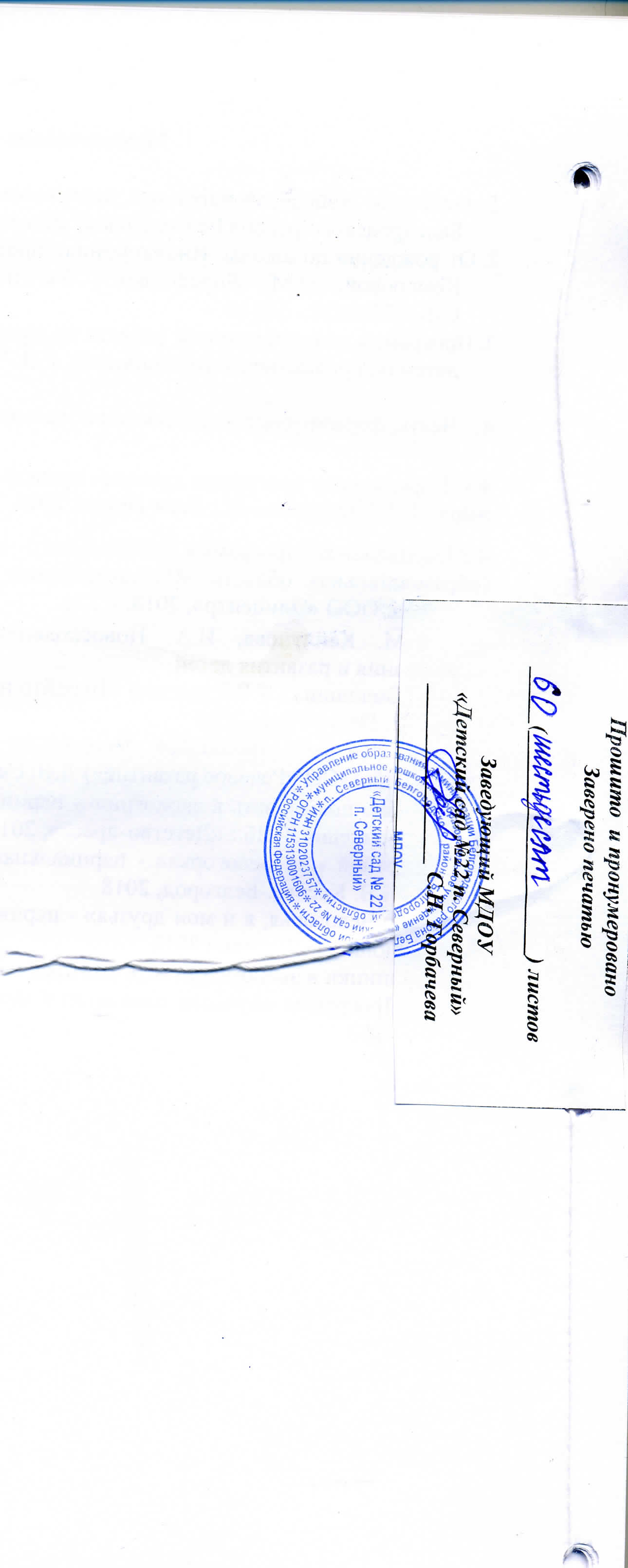 IIIIIIIVинвалиды61741Полные семьиНеполные семьиНеполные семьиМногодетные семьиБеженцы, беженцы, вынужденные переселенцыОпекунские семьиПолные семьиМать (отец) одиночкав разводеМногодетные семьиБеженцы, беженцы, вынужденные переселенцыОпекунские семьиКоличество 2828Направлениеобразовательной деятельностиСодержание образовательной деятельностиФормирование начальных представлений о здоровом образе жизниРасширять представления детей о рациональном питании (объем пищи, последовательность ее приема, разнообразие в питании, питьевой режим).Формировать представления о значении двигательной активности в жизни человека; умения использовать специальные физические упражнения для укрепления своих органов и систем.Формировать представления об активном отдыхе.Расширять представления о правилах и видах закаливания, о пользе закаливающих процедур.Расширять представления о роли солнечного света, воздуха и воды в жизни человека и их влиянии на здоровье.Физическая культура      Формировать потребность в ежедневной двигательной деятельности.      Воспитывать умение сохранять правильную осанку в различных видах деятельности.Совершенствовать технику ocновных движений, добиваясь естественности, легкости, точности, выразительности их выполнения.Закреплять умение соблюдать заданный темп в ходьбе и беге.Учить сочетать разбег с отталкиванием в прыжках на мягкое покрытие, в длину и высоту с разбега.      Добиваться активного движения кисти руки при броске.Учить перелезать с пролета на пролет гимнастической стенки по диагонали.Учить быстро перестраиваться на месте и во время движения, равняться в колонне, шеренге, кругу; выполнять упражнения ритмично, в указанном воспитателем темпе.Развивать психофизические качества: силу, быстроту, выносливость, ловкость, гибкость.Продолжать упражнять детей в статическом и динамическом равновесии, развивать координацию движений и ориентировку в пространстве.       Закреплять навыки выполнения спортивных упражнений.Учить самостоятельно следить за состоянием физкультурного инвентаря, спортивной формы, активно участвовать в уходе за ними.Обеспечивать разностороннее развитие личности ребенка: воспитывать выдержку, настойчивость, решительность, смелость, организованность, инициативность, самостоятельность, творчество, фантазию.Продолжать учить детей самостоятельно организовывать подвижные игры, придумывать собственные игры, варианты игр, комбинировать движения.Поддерживать интерес к физической культуре и спорту, отдельным достижениям в области спорта.Подвижные игры.Учить детей использовать разнообразные подвижные игры (в том числе игры с элементами соревнования), способствующие развитию психофизических качеств (ловкость, сила, быстрота, выносливость, гибкость), координации движений, умения ориентироваться в пространстве; самостоятельно организовывать знакомые подвижные игры со сверстниками, справедливо оценивать свои результаты и результаты товарищей.Учить придумывать варианты игр, комбинировать движения, проявляя творческие способности.Развивать интерес к спортивным играм и упражнениям (городки, бадминтон, баскетбол, настольный теннис, хоккей, футбол).ПлаваниеОбучение детей дошкольного возраста определенным плавательнымнавыкам,закаливаниеи укреплениедетскогоорганизма,созданиеусловийдлявсестороннего физического развития.Укрепитьздоровьедетей, содействоватьихгармоничномупсихофизическому развитию;Содействовать расширению адаптивных возможностей детского организма;Совершенствоватьопорно-двигательныйаппарат,формированиеправильной осанки, повышение работоспособности организма.Формировать теоретические и практические основы освоения водногопространства;Учить плавательным навыкам и умениям.Расширять спектр двигательных умений и навыков в воде;Развивать творческое самовыражение в игровых действиях в воде.Воспитывать нравственно - волевые качества, настойчивость, смелость,выдержку, силу воли;Формировать устойчивый интерес к занятиям по плаванию, обеспечитьэмоциональное благополучие при выполнении упражнений в водной среде.Подвижные игры в воде.Командные игры — участники делятся на команды, и действия каждогоиграющего, его умения направлены на победу коллектива.Некомандныеучастникинеделятсянакоманды;каждыйиграющийсамостоятельно решает поставленные задачи.Сюжетные игры - основаны на определенной тематике: например, «Караси икарпы», «Рыбаки и рыбки» и т. д.Бессюжетные— основаны на выполнении упражнений в соревновательной форме:«Кто первый?», «Кто дальше?», «Кто дольше?» и т. д.По своей преимущественной направленности подвижные игры в воде делятся наследующие основные группы:Для ознакомления со свойствами воды («Лодочки плывут», «Бегом за мячом!»,«Невод», «Море волнуется» и т.д.);С открыванием глаз в воде («Достань игрушку», «Брод», «Смелые ребята», «Нырнив обруч», «Водолазы» и пр);С погружением в воду с головой «Хоровод», «Щука», «Морской бой», «Охотники утки», «Насос» и т.д.);С выдохом в воду («У кого больше пузырей?», «Ваньки-встаньки», «Поезд»,«Фонтаны», «Кто победит?» и т.д.);На всплывание и лежание на воде («Поплавок», «Медуза», «Кто сделает», «Винт»,«Слушай сигнал» и т.д.);Со скольжением и плаванием («Я плыву», «Поезд в туннель», «Пятнашки с плавком», «Караси и карпы», «Зеркальце», «Пловцы»);Игровые упражнения ( «Ледокол», «Лодочки с веслами», «Островки»,«Крокодилы», «Цапли», «Дровосек в воде» и т.д.);Направлениеобразовательной деятельностиСодержание образовательной деятельностиСоциализацияРазвитие общенияНравственное воспитаниеВоспитывать дружеские взаимоотношения между детьми, развивать умение самостоятельно объединяться для совместной игры и труда, заниматься самостоятельно выбранным делом, договариваться, помогать друг другу.Воспитывать организованность, дисциплинированность, коллективизм, уважение к старшим.Воспитывать заботливое отношение к малышам, пожилым людям; учить помогать им.Формировать такие качества, как сочувствие, отзывчивость, справедливость, скромность.Развивать волевые качества: умение ограничивать свои желания, выполнять установленные нормы поведения, в своих поступках следовать положительному примеру.Воспитывать уважительное отношение к окружающим. Формировать умение слушать собеседника, не перебивать без надобности. Формировать умение спокойно отстаивать свое мнение.Обогащать словарь формулами словесной вежливости (приветствие, прощание, просьбы, извинения).Расширять представления детей об их обязанностях, прежде всего в связи с подготовкой к школе. Формировать интерес к учебной деятельности и желание учиться в школе.Ребёнок в семье и сообществеОбраз Я.Развивать представление о временной перспективе личности, об изменении позиции человека с возрастом (ребенок посещает детский сад, школьник учится, взрослый работает, пожилой человек передает свой опыт другим поколениям). Углублять представления ребенка о себе в прошлом, настоящем и будущем.Закреплять традиционные гендерные представления, продолжать развивать в мальчиках и девочках качества, свойственные их полу.Семья.Расширять представления детей об истории семьи в контексте истории родной страны (роль каждого поколения в разные периоды истории страны). Рассказывать детям о воинских наградах дедушек, бабушек, родителей.Закреплять знание домашнего адреса и телефона, имен и отчеств родителей, их профессий.Детский сад.         Продолжать расширять представления о ближайшей окружающей среде (оформление помещений, участка детского сада, парка, сквера). Учить детей выделять радующие глаз компоненты окружающей среды (окраска стен, мебель, оформление участка и т.п.).Привлекать детей к созданию развивающей среды дошкольного учреждения (мини-музеев, выставок, библиотеки, конструкторских мастерских и др.); формировать умение эстетически оценивать окружающую среду, высказывать оценочные суждения, обосновывать свое мнение.Формировать у детей представления о себе как об активном члене коллектива: через участие в проектной деятельности.СамообслуживаниеСамостоятельностьКультурно-гигиенические навыки.Воспитывать привычку быстро и правильно умываться, насухо вытираться, пользуясь индивидуальным полотенцем, правильно чистить зубы, полоскать рот после еды, пользоваться носовым платком и расческой.Закреплять умения детей аккуратно пользоваться столовыми приборами; правильно вести себя за столом; обращаться с просьбой, благодарить.Закреплять умение следить за чистотой одежды и обуви, замечать и устранять непорядок в своем внешнем виде, тактично сообщать товарищу о необходимости что-то поправить в костюме, прическе.Самообслуживание.Закреплять умение самостоятельно и быстро одеваться и раздеваться, складывать в шкаф одежду, ставить на место обувь, сушить при необходимости мокрые вещи, ухаживать за обувью (мыть, протирать, чистить).Закреплять умение самостоятельно, быстро и аккуратно убирать за собой постель после сна.Закреплять умение самостоятельно и своевременно готовить материалы и пособия к занятию, без напоминания убирать свое рабочее место.Трудовое воспитаниеОбщественно-полезный труд.Продолжать формировать трудовые умения и навыки, воспитывать трудолюбие. Приучать детей старательно, аккуратно выполнять поручения, беречь материалы и предметы, убирать их на место после работы.Воспитывать желание участвовать в совместной трудовой деятельности наравне со всеми, стремление быть полезными окружающим, радоваться результатам коллективного труда. Развивать умение самостоятельно объединяться для совместной игры и труда, оказывать друг другу помощь.Закреплять умение планировать трудовую деятельность, отбирать необходимые материалы, делать несложные заготовки.Продолжать учить детей поддерживать порядок в группе и на участке: протирать и мыть игрушки, строительный материал, вместе с воспитателем ремонтировать книги, игрушки (в том числе книги и игрушки воспитанников младших групп детского сада).Продолжать учить самостоятельно наводить порядок на участке детского сада: подметать и очищать дорожки от мусора, зимой – от снега, поливать песок в песочнице; украшать участок к праздникам.Приучать детей добросовестно выполнять обязанности дежурных по столовой: полностью сервировать столы и вытирать их после еды, подметать пол.      Прививать интерес к учебной деятельности и желание учиться в школе. Формировать навыки учебной деятельности (умение внимательно слушать воспитателя, действовать по предложенному им плану, а также самостоятельно планировать свои действия, выполнять поставленную задачу, правильно оценивать результаты своей деятельности).Труд в природе.Закреплять умение самостоятельно и ответственно выполнять обязанности дежурного в уголке природы: поливать комнатные растения, рыхлить почву, мыть кормушки, готовить корм для рыб, птиц, морских свинок и т. п.Прививать детям интерес к труду в природе, привлекать их к посильному участию: осенью – к уборке овощей с огорода, сбору семян, выкапыванию луковиц, клубней цветов, перекапыванию грядок, пересаживанию цветущих растений из грунта в уголок природы; зимой – к сгребанию снега к стволам деревьев и кустарникам, выращиванию зеленого корма для птиц и животных (обитателей уголка природы), посадке корнеплодов, выращиванию с помощью воспитателя цветов к праздникам; весной — к перекапыванию земли на огороде и в цветнике, к посеву семян (овощей, цветов), высадке рассады; летом — к участию в рыхлении почвы, прополке и окучивании, поливе грядок и клумб.Уважение к труду взрослых. Расширять представления о труде взрослых, о значении их труда для общества. Воспитывать уважение к людям труда. Продолжать знакомить детей с профессиями, связанными со спецификой родного города (поселка).Развивать интерес к различным профессиям, в частности к профессиям родителей и месту их работы.Формирование основ безопасностиБезопасное поведение в природе.Формировать основы экологической культуры.      Продолжать знакомить с правилами поведения на природе. Знакомить с Красной книгой, с отдельными представителями животного и растительного мира, занесенными в нее.Уточнять и расширять представления о таких явлениях природы, как гроза, гром, молния, радуга, ураган, знакомить с правилами поведения человека в этих условиях.Безопасность на дорогах.Систематизировать знания детей об устройстве улицы, о дорожном движении. Знакомить с понятиями «площадь», «бульвар», «проспект».Продолжать знакомить с дорожными знаками — предупреждающими, запрещающими и информационно-указательными.Подводить детей к осознанию необходимости соблюдать правила дорожного движения.     Расширять представления детей о работе ГИБДД.      Воспитывать культуру поведения на улице и в общественном транспорте. Развивать свободную ориентировку в пределах ближайшей к детскому саду местности. Формировать умение находить дорогу из дома в детский сад на схеме местности.Безопасность собственной жизнедеятельности.Формировать у детей представления о том, что полезные и необходимые бытовые предметы при неумелом обращении могут причинить вред и стать причиной беды (электроприборы, газовая плита, инструменты и бытовые предметы). Закреплять правила безопасного обращения с бытовыми предметами.Закреплять правила безопасного поведения во время игр в разное время года (купание в водоемах, катание на велосипеде, катание на санках, коньках, лыжах и др.).Подвести детей к пониманию необходимости соблюдать меры предосторожности, учить оценивать свои возможности по преодолению опасности.Формировать у детей навыки поведения в ситуациях: «Один дома», «Потерялся», «Заблудился». Формировать умение обращаться за помощью к взрослым.Расширять знания детей о работе МЧС, пожарной службы, службы скорой помощи. Уточнять знания о работе пожарных, правилах поведения при пожаре. Закреплять знания о том, что в случае необходимости взрослые звонят по телефонам «01», «02», «03».Закреплять умение называть свое имя, фамилию, возраст, домашний адрес, телефон.Направлениеобразовательной деятельностиСодержание образовательной деятельностиФормирование элементарных математических представлений Количество и счет.Развивать общие представления о множестве: умение формировать множества по заданным основаниям, видеть составные части множества, в которых предметы отличаются определенными признаками.Упражнять в объединении, дополнении множеств, удалении из множества части или отдельных его частей. Устанавливать отношения между отдельными частями множества, а также целым множеством и каждой его частью на основе счета, составления пар предметов или соединения предметов стрелками.Совершенствовать навыки количественного и порядкового счета в пределах 10. Познакомить со счетом в пределах 20 без операций над числами.Знакомить с числами второго десятка.Закреплять понимание отношений между числами натурального ряда (7 больше 6 на 1, а 6 меньше 7 на 1), умение увеличивать и уменьшать каждое число на 1 (в пределах 10).Учить называть числа в прямом и обратном порядке (устный счет), последующее и предыдущее число к названному или обозначенному цифрой, определять пропущенное число.Знакомить с составом чисел в пределах 10.Учить раскладывать число на два меньших и составлять из двух меньших большее (в пределах 10, на наглядной основе).Познакомить с монетами достоинством 1, 5, 10 копеек, 1, 2, 5, 10 рублей (различение, набор и размен монет).Учить на наглядной основе составлять и решать простые арифметические задачи на сложение (к большему прибавляется меньшее) и на вычитание (вычитаемое меньше остатка); при решении задач пользоваться знаками действий: плюс (+), минус (–) и знаком отношения равно (=).Величина.Учить считать по заданной мере, когда за единицу счета принимается не один, а несколько предметов или часть предмета.Делить предмет на 2–8 и более равных частей путем сгибания предмета (бумаги, ткани и др.), а также используя условную меру; правильно обозначать части целого (половина, одна часть из двух (одна вторая), две части из четырех (две четвертых) и т. д.); устанавливать соотношение целого и части, размера частей; находить части целого и целое по известным частям.Формировать у детей первоначальные измерительные умения. Учить измерять длину, ширину, высоту предметов (отрезки прямых линий) с помощью условной меры (бумаги в клетку).Учить детей измерять объем жидких и сыпучих веществ с помощью условной меры.Дать представления о весе предметов и способах его измерения. Сравнивать вес предметов (тяжелее — легче) путем взвешивания их на ладонях. Познакомить с весами.Развивать представление о том, что результат измерения (длины, веса, объема предметов) зависит от величины условной меры.Форма.Уточнить знание известных геометрических фигур, их элементов (вершины, углы, стороны) и некоторых их свойств.Дать представление о многоугольнике (на примере треугольника и четырехугольника), о прямой линии, отрезке прямой1.Учить распознавать фигуры независимо от их пространственного положения, изображать, располагать на плоскости, упорядочивать по размерам, классифицировать, группировать по цвету, форме, размерам.Моделировать геометрические фигуры; составлять из нескольких треугольников один многоугольник, из нескольких маленьких квадратов — один большой прямоугольник; из частей круга — круг, из четырех отрезков — четырехугольник, из двух коротких отрезков — один длинный и т. д.; конструировать фигуры по словесному описанию и перечислению их характерных свойств; составлять тематические композиции из фигур по собственному замыслу.Анализировать форму предметов в целом и отдельных их частей; воссоздавать сложные по форме предметы из отдельных частей по контурным образцам, по описанию, представлению.1  Определения не даются.Ориентировка в пространстве.Учить ориентироваться на ограниченной территории (лист бумаги, учебная доска, страница тетради, книги и т. д.); располагать предметы и их изображения в указанном направлении, отражать в речи их пространственное расположение (вверху, внизу, выше, ниже, слева, справа, левее, правее, в левом верхнем (правом нижнем) углу, перед, за, между, рядом и др.).Познакомить с планом, схемой, маршрутом, картой.Развивать способность к моделированию пространственных отношений между объектами в виде рисунка, плана, схемы.Учить «читать» простейшую графическую информацию, обозначающую пространственные отношения объектов и направление их движения в пространстве: слева направо, справа налево, снизу вверх, сверху вниз; самостоятельно передвигаться в пространстве, ориентируясь на условные обозначения (знаки и символы).Ориентировка во времени.Дать детям элементарные представления о времени: его текучести, периодичности, необратимости, последовательности всех дней недели, месяцев, времен года.Учить пользоваться в речи понятиями: «сначала», «потом», «до», «после», «раньше», «позже», «в одно и то же время».Развивать «чувство времени», умение беречь время, регулировать свою деятельность в соответствии со временем; различать длительность отдельных временных интервалов (1 минута, 10 минут, 1 час).Учить определять время по часам с точностью до 1 часа.Конструирование-формировать основы технической грамотности воспитанников;-развивать технические и конструктивные умения в специфических для дошкольного возраста видах детской деятельности;-обеспечить освоение детьми начального опыта работы с отдельными техническими объектами (в виде игрового оборудования).Развитие познавательно-исследовательской деятельности.Познавательно-исследовательская деятельность.Совершенствовать характер и содержание обобщенных способов исследования объектов с помощью специально созданной системы сенсорных эталонов и перцептивных действий, осуществлять их оптимальный выбор в соответствии с познавательной задачей.Создавать условия для самостоятельного установления связей и отношений между системами объектов и явлений с применением различных средств. Совершенствовать характер действий экспериментального характера, направленных на выявление скрытых свойств объектов.Совершенствовать умение определять способ получения необходимой информации в соответствии с условиями и целями деятельности.Развивать умение самостоятельно действовать в соответствии с предлагаемым алгоритмом; ставить цель, составлять соответствующий собственный алгоритм; обнаруживать несоответствие результата и цели; корректировать свою деятельность. Учить детей самостоятельно составлять модели и использовать их в познавательно-исследовательской деятельности.Сенсорное развитие.Развивать зрение, слух, обоняние, осязание, вкус, сенсомоторные способности.Совершенствовать координацию руки и глаза; развивать мелкую моторику рук в разнообразных видах деятельности.Развивать умение созерцать предметы, явления (всматриваться, вслушиваться), направляя внимание на более тонкое различение их качеств.Учить выделять в процессе восприятия несколько качеств предметов; сравнивать предметы по форме, величине, строению, положению в пространстве, цвету; выделять характерные детали, красивые сочетания цветов и оттенков, различные звуки (музыкальные, природные и др.).Развивать умение классифицировать предметы по общим качествам (форме, величине, строению, цвету).       Закреплять знания детей о хроматических и ахроматических цветах. Проектная деятельность.        Развивать проектную деятельность всех типов (исследовательскую, творческую, нормативную).В исследовательской проектной деятельности формировать умение уделять внимание анализу эффективности источников информации. Поощрять обсуждение проекта в кругу сверстников.Содействовать творческой проектной деятельности индивидуального и группового характера.работе над нормативными проектами поощрять обсуждение детьми соответствующих этим проектам ситуаций и отрицательных последствий, которые могут возникнуть при нарушении установленных норм.Помогать детям в символическом отображении ситуации, проживании ее основных смыслов и выражении их в образной форме.Дидактические игры.Продолжать учить детей играть в различные дидактические игры (лото, мозаика, бирюльки и др.). Развивать умение организовывать игры, исполнять роль ведущего.Учить согласовывать свои действия с действиями ведущего и других участников игры.Развивать в игре сообразительность, умение самостоятельно решать поставленную задачу.Привлекать детей к созданию некоторых дидактических игр («Шумелки», «Шуршалки» и т. д.). Развивать и закреплять сенсорные способности.Содействовать проявлению и развитию в игре необходимых для подготовки к школе качеств: произвольного поведения, ассоциативно-образного и логического мышления, воображения, познавательной активности.Ознакомление с предметным окружениемПродолжать расширять и уточнять представления детей о предметном мире. Обогащать представления о видах транспорта (наземный, подземный, воздушный, водный). Формировать представления о предметах, облегчающих труд людей на производстве (компьютер, роботы, станки и т. д.); об объектах, создающих комфорт и уют в помещениина улице. Побуждать детей к пониманию того, что человек изменяет предметы, совершенствует их для себя и других людей, делая жизнь более удобной и комфортной. Расширять представления детей об истории создания предметов.Вызывать чувство восхищения совершенством рукотворных предметовобъектов природы. Формировать понимание того, что не дала человеку природа, он создал себе сам (нет крыльев, он создал самолет; нет огромного роста, он создал кран, лестницу и т. п.). Способствовать восприятию предметного окружения как творения человеческой мысли.Углублять представления о существенных характеристиках предметов, о свойствах и качествах различных материалов. Рассказывать, что материалы добывают и производят (дерево, металл, ткань) и подводить к пониманию роли взрослого человека.Побуждать применять разнообразные способы обследования предметов (наложение, приложение, сравнение по количеству и т. д.).Ознакомление с социальным миром       Продолжать знакомить с библиотеками, музеями.Углублять представления детей о дальнейшем обучении, формировать элементарные знания о специфике школы, колледжа, вуза (по возможности посетить школу, познакомиться с учителями и учениками и т. д.).Расширять осведомленность детей в сферах человеческой деятельности (наука, искусство, производство и сфера услуг, сельское хозяйство), представления об их значимости для жизни ребенка, его семьи, детского сада и общества в целом.Через экспериментирование и практическую деятельность дать детям возможность познакомиться с элементами профессиональной деятельности в каждой из перечисленных областей (провести и объяснить простейшие эксперименты с водой, воздухом, магнитом; создать коллективное панно или рисунок, приготовить что-либо; помочь собрать на прогулку младшую группу; вырастить съедобное растение, ухаживать за домашними животными).Продолжать расширять представления о людях разных профессий. Представлять детям целостный взгляд на человека труда: ответственность, аккуратность, добросовестность, ручная умелость помогают создавать разные материальные и духовные ценности.Расширять представления об элементах экономики (деньги, их история, значение для общества, бюджет семьи, разные уровни обеспеченности людей, необходимость помощи менее обеспеченным людям, благотворительность).Расширять представления о родном крае. Продолжать знакомить с достопримечательностями региона, в котором живут дети. Углублять и уточнять представления о Родине — России. Поощрять интерес детей к событиям, происходящим в стране, воспитывать чувство гордости за ее достижения. Закреплять знания о флаге, гербе и гимне России (гимн исполняется во время праздника или другого торжественного события; когда звучит гимн, все встают, а мужчины и мальчики снимают головные уборы). Развивать представления о том, что Российская Федерация (Россия) – огромная, многонациональная страна. Расширять представления о Москве — главном городе, столице России. Расширять знания о государственных праздниках.        Рассказывать детям о Ю. А. Гагарине и других героях космоса. Углублять знания о Российской армии.Формировать элементарные представления об эволюции Земли (возникновение Земли, эволюция растительного и животного мира), месте человека в природном и социальном мире, происхождении и биологической обоснованности различных рас.Формировать элементарные представления об истории человечества через знакомство с произведениями искусства (живопись, скульптура, мифы и легенды народов мира), игру и продуктивные виды деятельности.Рассказывать детям о том, что Земля — наш общий дом, на Земле много разных стран; о том, как важно жить в мире со всеми народами, знать и уважать их культуру, обычаи и традиции.Расширять представления о своей принадлежности к человеческому сообществу, о детстве ребят в других странах, о правах детей в мире (Декларация прав ребенка), об отечественных и международных организациях, занимающихся соблюдением прав ребенка (органы опеки, ЮНЕСКО и др.). Формировать элементарные представления о свободе личности как достижении человечества.Расширять представления о родном крае. Продолжать знакомить с достопримечательностями региона, в котором живут дети.На основе расширения знаний об окружающем воспитывать патриотические и интернациональные чувства, любовь к Родине. Углублять и уточнять представления о Родине — России. Поощрять интерес детей к событиям, происходящим в стране, воспитывать чувство гордости за ее достижения.Закреплять знания о флаге, гербе и гимне России (гимн исполняется во время праздника или другого торжественного события; когда звучит гимн, все встают, а мужчины и мальчики снимают головные уборы).Развивать представления о том, что Российская Федерация (Россия) - огромная, многонациональная страна. Воспитывать уважение к людям разных национальностей и их обычаям.       Расширять представления о Москве — главном городе, столице России. Расширять знания о государственных праздниках. Рассказывать детям о Ю. А. Гагарине и других героях космоса.Углублять знания о Российской армии. Воспитывать уважение к защитникам Отечества, к памяти павших бойцов (возлагать с детьми цветы к обелискам, памятникам и т. д.).Ознакомление с миром природыРасширять представления детей о природе.Расширять и уточнять представления детей о деревьях, кустарниках, травянистых растениях; растениях луга, сада, леса.Конкретизировать представления детей об условиях жизни комнатных растений. Знакомить со способами их вегетативного размножения (черенками, листьями, усами). Продолжать учить детей устанавливать связи между состоянием растения и условиями окружающей среды. Расширять представления о лекарственных растениях (подорожник, крапива и др.).Расширять и систематизировать знания о домашних, зимующих и перелетных птицах; домашних животных и обитателях уголка природы.Дать детям более полные представления о диких животных и особенностях их приспособления к окружающей среде.Расширять знания детей о млекопитающих, земноводных и пресмыкающихся. Расширять представления о насекомых. Знакомить с особенностями их жизни (муравьи, пчелы, осы живут большими семьями, муравьи — в муравейниках, пчелы — в дуплах, ульях). Знакомить с некоторыми формами защиты земноводных и пресмыкающихся от врагов (например, уж отпугивает врагов шипением и т. п.).Учить различать по внешнему виду и правильно называть бабочек (капустница, крапивница, павлиний глаз и др.) и жуков (божья коровка, жужелица и др.). Учить сравнивать насекомых по способу передвижения (летают, прыгают, ползают).Развивать интерес к родному краю. Воспитывать уважение к труду сельских жителей (земледельцев, механизаторов, лесничих и др.).Учить обобщать и систематизировать представления о временах года. Формировать представления о переходе веществ из твердого состояния в жидкое и наоборот. Наблюдать такие явления природы, как иней, град, туман, дождь.Закреплять умение передавать свое отношение к природе в рассказах и продуктивных видах деятельности. Объяснить, что в природе все взаимосвязано.Учить устанавливать причинно-следственные связи между природными явлениями (если исчезнут насекомые — опылители растений, то растения не дадут семян и др.).Подвести детей к пониманию того, что жизнь человека на Земле во многом зависит от окружающей среды: чистые воздух, вода, лес, почва благоприятно сказываются на здоровье и жизни человека.Закреплять умение правильно вести себя в природе (любоваться красотой природы, наблюдать за растениями и животными, не нанося им вред).Оформлять альбомы о временах года: подбирать картинки, фотографии, детские рисунки и рассказы.Направлениеобразовательной деятельностиСодержание образовательной деятельности Развитие речиРазвивающая речевая среда.Приучать детей - будущих школьников - проявлять инициативу с целью получения новых знаний.Совершенствовать речь как средство общения.Выяснять, что дети хотели бы увидеть своими глазами, о чем хотели бы узнать, в какие настольные и интеллектуальные игры хотели бы научиться играть, какие мультфильмы готовы смотреть повторно и почему, какие рассказы (о чем) предпочитают слушать и т. п.Опираясь на опыт детей, и учитывая их предпочтения, подбирать наглядные материалы для самостоятельного восприятия с последующим обсуждением с воспитателем и сверстниками.Уточнять высказывания детей, помогать им более точно характеризовать объект, ситуацию; учить высказывать предположения и делать простейшие выводы, излагать свои мысли понятно для окружающих.Продолжать формировать умение отстаивать свою точку зрения.Помогать осваивать формы речевого этикета.Продолжать содержательно, эмоционально рассказывать детям об интересных фактах и событиях.Приучать детей к самостоятельности суждений.Формирование словаря.Продолжать работу по обогащению бытового, природоведческого, обществоведческого словаря детей.Побуждать детей интересоваться смыслом слова.Совершенствовать умение использовать разные части речи в точном соответствии с их значением и целью высказывания.Помогать детям осваивать выразительные средства языка.Звуковая культура речи.Совершенствовать умение различать на слух и в произношении все звуки родного языка. Отрабатывать дикцию: учить детей внятно и отчетливо произносить слова и словосочетания с естественными интонациями.Совершенствовать фонематический слух: учить называть слова с определенным звуком, находить слова с этим звуком в предложении, определять место звука в слове.Отрабатывать интонационную выразительность речи.Грамматический строй речи.       Продолжать упражнять детей в согласовании слов в предложении.       Совершенствовать умение образовывать (по образцу) однокоренные слова, существительные с суффиксами, глаголы с приставками, прилагательные в сравнительной и превосходной степени.Помогать правильно строить сложноподчиненные предложения, использовать языковые средства для соединения их частей (чтобы, когда, потому что, если, если бы и т. д.).Связная речь.Продолжать совершенствовать диалогическую и монологическую формы речи.Формировать умение вести диалог между воспитателем и ребенком, между детьми; учить быть доброжелательными и корректными собеседниками, воспитывать культуру речевого общения.Продолжать учить содержательно и выразительно пересказывать литературные тексты, драматизировать их.Совершенствовать умение составлять рассказы о предметах, о содержании картины, по набору картинок с последовательно развивающимся действием. Помогать составлять план рассказа и придерживаться его.      Развивать умение составлять рассказы из личного опыта. Продолжать совершенствовать умение сочинять короткие сказки назаданную тему.Подготовка к обучению грамоте.       Дать представления о предложении (без грамматического определения).Упражнять в составлении предложений, членении простых предложений (без союзов и предлогов) на слова с указанием их последовательности.Учить детей делить двусложные и трехсложные слова с открытыми слогами (на-шаМа-ша, ма-ли-на, бе-ре-за) на части.       Учить составлять слова из слогов (устно).       Учить выделять последовательность звуков в простых словах.Приобщение к художественной литературеПродолжать развивать интерес детей к художественной литературе. Пополнять литературный багаж сказками, рассказами, стихотворениями, загадками, считалками, скороговорками.Воспитывать читателя, способного испытывать сострадание и сочувствие к героям книги, отождествлять себя с полюбившимся персонажем. Развивать у детей чувство юмора.Обращать внимание детей на выразительные средства (образные слова и выражения, эпитеты, сравнения); помогать почувствовать красоту и выразительность языка произведения; прививать чуткость к поэтическому слову.Продолжать совершенствовать художественно-речевые исполнительские навыки детей при чтении стихотворений, в драматизациях (эмоциональность исполнения, естественность поведения, умение интонацией, жестом, мимикой передать свое отношение к содержанию литературной фразы).Помогать детям объяснять основные различия между литературными жанрами: сказкой, рассказом, стихотворением.Продолжать знакомить детей с иллюстрациями известных художников.Направлениеобразовательной деятельностиСодержание образовательной деятельностиПриобщение к искусствуРазвивать эстетическое восприятие, чувство ритма, художественный вкус, эстетическое отношение к окружающему, к искусству и художественной деятельности.Формировать интерес к классическому и народному искусству (музыке, изобразительному искусству, литературе, архитектуре).Формировать основы художественной культуры. Развивать интерес к искусству. Закреплять знания об искусстве как виде творческой деятельности людей, о видах искусства (декоративно-прикладное, изобразительное искусство, литература, музыка, архитектура, театр, танец, кино, цирк).Расширять знания детей об изобразительном искусстве, развивать художественное восприятие произведений изобразительного искусства. Продолжать знакомить детей с произведениями живописи: И. Шишкин («Рожь», «Утро в сосновом лесу»), И. Левитан («Золотая осень», «Март», «Весна. Большая вода»), А. Саврасов («Грачи прилетели»), А. Пластов («Полдень», «Летом», «Сенокос»), В. Васнецов («Аленушка», «Богатыри», «Иван-царевич на Сером волке») и др.Обогащать представления о скульптуре малых форм, выделяя образные средства выразительности (форму, пропорции, цвет, характерные детали, позы, движения и др.).Расширять представления о художниках — иллюстраторах детской книги (И. Билибин, Ю. Васнецов, В. Конашевич, В. Лебедев, Т. Маврина, Е. Чарушин и др.).Продолжать знакомить с народным декоративно-прикладным искусством (гжельская, хохломская, жостовская, мезенская роспись), с керамическими изделиями, народными игрушками.Продолжать знакомить с архитектурой, закреплять и обогащать знания детей о том, что существуют здания различного назначения (жилые дома, магазины, кинотеатры, детские сады, школы и др.).Развивать умение выделять сходство и различия архитектурных сооружений одинакового назначения. Формировать умение выделять одинаковые части конструкции и особенности деталей.Познакомить со спецификой храмовой архитектуры: купол, арки, аркатурный поясок по периметру здания, барабан (круглая часть под куполом) и т. д. Знакомить с архитектурой с опорой на региональные особенности местности, в которой живут дети. Рассказать детям о том, что, как и в каждом виде искусства, в архитектуре есть памятники, которые известны во всем мире: в России это Кремль, собор Василия Блаженного, Зимний дворец, Исаакиевский собор, Петергоф, памятники Золотого кольца и другие — в каждом городе свои.Развивать умения передавать в художественной деятельности образы архитектурных сооружений, сказочных построек. Поощрять стремление изображать детали построек (наличники, резной подзор по контуру крыши).Расширять представления детей о творческой деятельности, ее особенностях; формировать умение называть виды художественной деятельности, профессии деятелей искусства (художник, композитор, артист, танцор, певец, пианист, скрипач, режиссер, директор театра, архитектор и т.п).Развивать эстетические чувства, эмоции, переживания; умение самостоятельно создавать художественные образы в разных видах деятельности.Формировать представление о значении органов чувств человека для художественной деятельности, формировать умение соотносить органы чувств с видами искусства (музыку слушают, картины рассматривают, стихи читают и слушают и т. д.).Знакомить с историей и видами искусства; формировать умение различать народное и профессиональное искусство. Организовать посещение выставки, театра, музея, цирка (совместно с родителями).Расширять представления о разнообразии народного искусства, художественных промыслов (различные виды материалов, разные регионы страны и мира).Воспитывать интерес к искусству родного края; любовь и бережное отношение к произведениям искусства.Поощрять активное участие детей в художественной деятельности по собственному желанию и под руководством взрослого.Изобразительная деятельностьФормировать у детей устойчивый интерес к изобразительной деятельности. Обогащать сенсорный опыт, включать в процесс ознакомления с предметами движения рук по предмету.Продолжать развивать образное эстетическое восприятие, образные представления, формировать эстетические суждения; учить аргументировано и развернуто оценивать изображения, созданные как самим ребенком, так и его сверстниками, обращая внимание на обязательность доброжелательного и уважительного отношения к работам товарищей.Формировать эстетическое отношение к предметам и явлениям окружающего мира, произведениям искусства, к художественно-творческой деятельности.Воспитывать самостоятельность; учить активно и творчески применять ранее усвоенные способы изображения в рисовании, лепке и аппликации, используя выразительные средства.Продолжать учить детей рисовать с натуры; развивать аналитические способности, умение сравнивать предметы между собой, выделять особенности каждого предмета; совершенствовать умение изображать предметы, передавая их форму, величину, строение, пропорции, цвет, композицию.Продолжать развивать коллективное творчество. Воспитывать стремление действовать согласованно, договариваться о том, кто какую часть работы будет выполнять, как отдельные изображения будут объединяться в общую картину.Формировать умение замечать недостатки своих работ и исправлять их; вносить дополнения для достижения большей выразительности создаваемого образа.Предметное рисование.Совершенствовать умение изображать предметы по памяти и с натуры; развивать наблюдательность, способность замечать характерные особенности предметов и передавать их средствами рисунка (форма, пропорции, расположение на листе бумаги).Совершенствовать технику изображения. Продолжать развивать свободу и одновременно точность движений руки под контролем зрения, их плавность, ритмичность. Расширять набор материалов, которые дети могут использовать в рисовании (гуашь, акварель, сухая и жирная пастель, сангина, угольный карандаш, гелевая ручка и др.). Предлагать соединять в одном рисунке разные материалы для создания выразительного образа. Учить новым способам работы с уже знакомыми материалами (например, рисовать акварелью по сырому слою); разным способам создания фона для изображаемой картины: при рисовании акварелью и гуашью — до создания основного изображения; при рисовании пастелью и цветными карандашами фон может быть подготовлен как в начале, так и по завершении основного изображения.Продолжать формировать умение свободно владеть карандашом при выполнении линейного рисунка, учить плавным поворотам руки при рисовании округлых линий, завитков в разном направлении (от веточки и от конца завитка к веточке, вертикально и горизонтально), учить осуществлять движение всей рукой при рисовании длинных линий, крупных форм, одними пальцами — при рисовании небольших форм и мелких деталей, коротких линий, штрихов, травки (хохлома), оживок (городец) и др.Учить видеть красоту созданного изображения и в передаче формы, плавности, слитности линий или их тонкости, изящности, ритмичности расположения линий и пятен, равномерности закрашивания рисунка; чувствовать плавные переходы оттенков цвета, получившиеся при равномерном закрашивании и регулировании нажима на карандаш.Развивать представление о разнообразии цветов и оттенков, опираясь на реальную окраску предметов, декоративную роспись, сказочные сюжеты; учить создавать цвета и оттенки.Постепенно подводить детей к обозначению цветов, например, включающих два оттенка (желто-зеленый, серо-голубой) или уподобленных природным (малиновый, персиковый и т. п.). Обращать их внимание на изменчивость цвета предметов (например, в процессе роста помидоры зеленые, а созревшие - красные). Учить замечать изменение цвета в природе в связи с изменением погоды (небо голубое в солнечный день и серое в пасмурный). Развивать цветовое восприятие в целях обогащения колористической гаммы рисунка.Учить детей различать оттенки цветов и передавать их в рисунке, развивать восприятие, способность наблюдать и сравнивать цвета окружающих предметов, явлений (нежно-зеленые только что появившиеся листочки, бледно-зеленые стебли одуванчиков и их темно-зеленые листья и т. п.).Сюжетное рисование.Продолжать учить детей размещать изображения на листе в соответствии с их реальным расположением (ближе или дальше от рисующего; ближе к нижнему краю листа — передний план или дальше от него — задний план); передавать различия в величине изображаемых предметов (дерево высокое, цветок ниже дерева; воробышек маленький, ворона большая и т. п.).Формировать умение строить композицию рисунка; передавать движения людей и животных, растений, склоняющихся от ветра.Продолжать формировать умение передавать в рисунках как сюжеты народных сказок, так и авторских произведений (стихотворений, сказок, рассказов); проявлять самостоятельность в выборе темы, композиционного и цветового решения.Декоративное рисование.Продолжать развивать декоративное творчество детей; умение создавать узоры по мотивам народных росписей, уже знакомых детям и новых (городецкая, гжельская, хохломская, жостовская, мезенская роспись и др.).Учить детей выделять и передавать цветовую гамму народного декоративного искусства определенного вида.Закреплять умение создавать композиции на листах бумаги разной формы, силуэтах предметов и игрушек; расписывать вылепленные детьми игрушки.Закреплять умение при составлении декоративной композиции на основе того или иного вида народного искусства использовать xapaктерные для него элементы узора и цветовую гамму.Лепка.Развивать творчество детей; учить свободно использовать для создания образов предметов, объектов природы, сказочных персонажей разнообразные приемы, усвоенные ранее; продолжать учить передавать форму основной части и других частей, их пропорции, позу, характерные особенности изображаемых объектов; обрабатывать поверхность формы движениями пальцев и стекой.Продолжать формировать умение передавать характерные движения человека и животных, создавать выразительные образы (птичка подняла крылышки, приготовилась лететь; козлик скачет, девочка танцует; дети делают гимнастику - коллективная композиция).Учить детей создавать скульптурные группы из двух-трех фигур, развивать чувство композиции, умение передавать пропорции предметов, их соотношение по величине, выразительность поз, движений, деталей.Декоративная лепка.Продолжать развивать навыки декоративной лепки; учить использовать разные способы лепки (налеп, углубленный рельеф), применять стеку.Учить при лепке из глины расписывать пластину, создавать узор стекой; создавать из глины, разноцветного пластилина предметные и сюжетные, индивидуальные и коллективные композиции.Аппликация.Продолжать учить создавать предметные и сюжетные изображения с натуры и по представлению: развивать чувство композиции (учить красиво располагать фигуры на листе бумаги формата, соответствующего пропорциям изображаемых предметов).Развивать умение составлять узоры и декоративные композиции из геометрических и растительных элементов на листах бумаги разной формы; изображать птиц, животных по замыслу детей и по мотивам народного искусства.Закреплять приемы вырезания симметричных предметов из бумаги, сложенной вдвое; несколько предметов или их частей из бумаги, сложенной гармошкой.При создании образов поощрять применение разных приемов вырезания, обрывания бумаги, наклеивания изображений (намазывая их клеем полностью или частично, создавая иллюзию передачи объема); учить мозаичному способу изображения с предварительным легким обозначением карандашом формы частей и деталей картинки. Продолжать развивать чувство цвета, колорита, композиции. Поощрять проявления творчества.Прикладное творчество: работа с бумагой и картоном.Закреплять умение складывать бумагу прямоугольной, квадратной, круглой формы в разных направлениях (пилотка); использовать разную по фактуре бумагу, делать разметку с помощью шаблона; создавать игрушки-забавы (мишка-физкультурник, клюющий петушок и др.).Формировать умение создавать предметы из полосок цветной бумаги (коврик, дорожка, закладка), подбирать цвета и их оттенки при изготовлении игрушек, сувениров, деталей костюмов и украшений к праздникам.Формировать умение использовать образец.Совершенствовать умение детей создавать объемные игрушки в технике оригами.Прикладное творчество: работа с тканью.Формировать умение вдевать нитку в иголку, завязывать узелок; пришивать пуговицу, вешалку; шить простейшие изделия (мешочек для семян, фартучек для кукол, игольница) швом «вперед иголку».Закреплять умение делать аппликацию, используя кусочки ткани разнообразной фактуры (шелк для бабочки, байка для зайчика и т. д.), наносить контур с помощью мелка и вырезать в соответствии с задуманным сюжетом.Прикладное творчество: работа с природным материалом.Закреплять умение создавать фигуры людей, животных, птиц из желудей, шишек, косточек, травы, веток, корней и других материалов. Передавать выразительность образа, создавать общие композиции («Лесная поляна», «Сказочные герои»).Развивать фантазию, воображение.Закреплять умение детей аккуратно и экономно использовать материалы.Конструктивно-модельная деятельностьФормировать интерес к разнообразным зданиям и сооружениям (жилые дома, театры и др.). Поощрять желание передавать их особенности в конструктивной деятельности.Учить видеть конструкцию объекта и анализировать ее основные части, их функциональное назначение.Предлагать детям самостоятельно находить отдельные конструктивные решения на основе анализа существующих сооружений.Закреплять навыки коллективной работы: умение распределять обязанности, работать в соответствии с общим замыслом, не мешая друг другу.Конструирование из строительного материала.      Учить детей сооружать различные конструкции одного и того же объекта в соответствии с их назначением (мост для пешеходов, мост для транспорта).        Определять, какие детали более всего подходят для постройки, как их целесообразнее скомбинировать; продолжать развивать умение планировать процесс возведения постройки.Продолжать учить сооружать постройки, объединенные общей темой (улица, машины, дома).Конструирование из деталей конструкторов.      Познакомить с разнообразными пластмассовыми конструкторами. Учить создавать различные модели (здания, самолеты, поезда и т. д.) по рисунку, по словесной инструкции воспитателя, по собственному замыслу.Познакомить детей с деревянным конструктором, детали которого крепятся штифтами.Учить создавать различные конструкции (мебель, машины) по рисунку и по словесной инструкции воспитателя.Учить создавать конструкции, объединенные общей темой (детская площадка, стоянка машин и др.).Учить разбирать конструкции при помощи скобы и киянки (в пластмассовых конструкторах).Музыкальная деятельностьПродолжать приобщать детей к музыкальной культуре, воспитывать художественный вкус.Продолжать обогащать музыкальные впечатления детей, вызывать яркий эмоциональный отклик при восприятии музыки разного характера.Совершенствовать звуковысотный, ритмический, тембровый и динамический слух.Способствовать дальнейшему формированию певческого голоса, развитию навыков движения под музыку.Обучать игре на детских музыкальных инструментах. Знакомить с элементарными музыкальными понятиями.Слушание.Продолжать развивать навыки восприятия звуков по высоте в пределах квинты - терции; обогащать впечатления детей и формировать музыкальный вкус, развивать музыкальную память. Способствовать развитию мышления, фантазии, памяти, слуха.Знакомить с элементарными музыкальными понятиями (темп, ритм); жанрами (опера, концерт, симфонический концерт), творчеством композиторов и музыкантов.Познакомить детей с мелодией Государственного гимна Российской Федерации.Пение.      Совершенствовать певческий голос и вокально-слуховую координацию.Закреплять практические навыки выразительного исполнения песен в пределах от до первой октавы до ре второй октавы; учить брать дыхание и удерживать его до конца фразы; обращать внимание на артикуляцию (дикцию).Закреплять умение петь самостоятельно, индивидуально и коллективно, с музыкальным сопровождением и без него.Песенное творчество.        Учить самостоятельно придумывать мелодии, используя в качестве образца русские народные песни; самостоятельно импровизировать мелодии на заданную тему по образцу и без него, используя для этого знакомые песни, музыкальные пьесы и танцы.Музыкально-ритмические движения.         Способствовать дальнейшему развитию навыков танцевальных движений, умения выразительно и ритмично двигаться в соответствии с разнообразным характером музыки, передавая в танце эмоционально-образное содержание.Знакомить с национальными плясками (русские, белорусские, украинские и т. д.).Развивать танцевально-игровое творчество; формировать навыки художественного исполнения различных образов при инсценировании песен, театральных постановок.Музыкально-игровое и танцевальное творчество.      Способствовать развитию творческой активности детей в доступных видах музыкальной исполнительской деятельности (игра в оркестре, пение, танцевальные движения и т. п.).Учить импровизировать под музыку соответствующего характера (лыжник, конькобежец, наездник, рыбак; лукавый котик и сердитый козлик и т. п.).Учить придумывать движения, отражающие содержание песни; выразительно действовать с воображаемыми предметами. Учить детей самостоятельно искать способ передачи в движениях музыкальных образов.Формировать музыкальные способности; содействовать проявлению активности и самостоятельности.Игра на детских музыкальных инструментах.Знакомить с музыкальными произведениями в исполнении различных инструментов и в оркестровой обработке.Учить играть на металлофоне, свирели, ударных и электронных музыкальных инструментах, русских народных музыкальных инструментах: трещотках, погремушках, треугольниках; исполнять музыкальные произведения в оркестре и в ансамбле.Базовый вид деятельности ПериодичностьФизическая культура в помещении    2 раза в неделюФизическая культура на прогулке    1 раз в неделюПознавательное развитие    3 раза в неделюРазвитие речи    2 раза в неделюрисование    2 раза в неделюлепка    1 раз в 2 неделиаппликация     1 раз в 2 неделиМузыка     2 раза в неделюИТОГО:    13 занятий в неделюУтренняя гимнастикаежедневноИнтеграция образовательных областейКомплексы закаливающих процедурежедневно«речевое развитие», «познавательное развитие», «социально – коммуникативное развитие», «художественно –эстетическое развитие»,Гигиенические процедурыежедневно«речевое развитие», «познавательное развитие», «социально – коммуникативное развитие», «художественно –эстетическое развитие»,Ситуативные беседы при проведении режимных моментовежедневно«речевое развитие», «познавательное развитие», «социально – коммуникативное развитие», «художественно –эстетическое развитие»,Чтение художественной литературыежедневно«речевое развитие», «познавательное развитие», «социально – коммуникативное развитие», «художественно –эстетическое развитие»,Дежурстваежедневно«речевое развитие», «познавательное развитие», «социально – коммуникативное развитие», «художественно –эстетическое развитие»,Прогулкиежедневно«речевое развитие», «познавательное развитие», «социально – коммуникативное развитие», «художественно –эстетическое развитие»,«речевое развитие», «познавательное развитие», «социально – коммуникативное развитие», «художественно –эстетическое развитие»,Играежедневно«речевое развитие», «познавательное развитие», «социально – коммуникативное развитие», «художественно –эстетическое развитие»,Самостоятельная деятельность детей в уголках развитияежедневно«речевое развитие», «познавательное развитие», «социально – коммуникативное развитие», «художественно –эстетическое развитие»,В дошкольном учрежденииВ дошкольном учрежденииВиды деятельностиЧасы проведенияПрием, самостоятельная деятельность, игры, общение. Прогулка7.00-8.25Совместная деятельность:Подготовка к утренней гимнастике, утренняя гимнастика8.25-8.35Подготовка к завтраку, гигиенические процедуры  Завтрак8.35-9.00Образовательная деятельность Понедельник  - бассейнЧетверг  (ЧДА)  9.00-10.4011.30-12.00Второй завтрак 10.00-10.10Подготовка к прогулке, прогулка10.40-12.25Возвращение с прогулки, водные процедуры, самостоятельная игровая деятельность12.25-12.40Совместная деятельность.Подготовка к обеду, дежурство, обед12.40-13.00Подготовка ко сну, чтение художественной литературы, дневной сон13.00-15.00Совместная деятельностьПостепенный подъем, оздоровительные и закаливающие процедуры, самостоятельная деятельность15.00-15.20Совместная деятельность. Подготовка к полднику, полдник15.20-15.40Образовательная деятельность в режимных моментах (игры, досуг, индивидуальная работа)15.40-16.00Прогулка, самостоятельная, игровая деятельность, общение. Уход детей домой16.00-17.30Понедельник8.50-9.20-физическое развитие (бассейн)9.30-10.00 - худ.-эст. развитие (лепка/аппликация)Вторник 9.00-9.30 – познав развитие (ФЭМП)9.40-10.10 - физическое развитие (спортзал)Среда9.00-9.30- речевое развитие9.40-10.10- - худ.-эст. развитие (музыка -1)10.20-10.50 - познав.развитие (окр.мир)Четверг9.00-9.30- познав развитие (ФЭМП) 9.40-10.10- речевое развитие11.30-12.00 физическое развитие (ЧДА)Пятница9.00-9.30-  худ.-эст развитие (ИЗО) 9.40-10.10 - худ.-эст развитие (музыка – 2)